NBER WORKING PAPER SERIESHOW THE WEST 'INVENTED' FERTILITY RESTRICTIONNico Voigtländer Hans-Joachim VothWorking Paper 17314 http://www.nber.org/papers/w17314NATIONAL BUREAU OF ECONOMIC RESEARCH1050 Massachusetts AvenueCambridge, MA 02138August 2011We would like to thank Stefania Albanesi, Quamrul Ashraf, Francesco Caselli, Matteo Cervellati, Hal Cole, David de la Croix, Matthias Doepke, Ruben Durante, Raquel Fernández, Alessandra Fogli, Jesus Fernandez-Villaverde, Oded Galor, Jeremy Greenwood, Avner Greif, Nezih Guner, Sebnem Kalemli-Ozcan, Dirk Krueger, Naomi Lamoreaux, Oksana Leukhina, Kiminori Matsuyama, Joel Mokyr, Nathan Nunn, Víctor Ríos-Rull, David Stromberg, Michèle Tertilt, Jaume Ventura, Dietrich Vollrath, David Weil, and Fabrizio Zilibotti for helpful comments and suggestions. Seminar audiences at EEA-ESEM, NYU, Sciences Po, Stanford SITE, UCLA, UC Louvain, UPF, U Houston, U Penn, U Washington, and Warwick offered helpful advice. This paper is produced as part of the project Historical Patterns of Development and Underdevelopment: Origins and Persistence of the Great Divergence (HI-POD), a Collaborative Project funded by the European Commission’s Seventh Research Framework Programme, Contract number 225342. The views expressed herein are those of the authors and do not necessarily reflect the views of the National Bureau of Economic Research.NBER working papers are circulated for discussion and comment purposes. They have not been peer- reviewed or been subject to the review by the NBER Board of Directors that accompanies official NBER publications.© 2011 by Nico Voigtländer and Hans-Joachim Voth. All rights reserved. Short sections of text, not to exceed two paragraphs, may be quoted without explicit permission provided that full credit, including© notice, is given to the source.How the West 'Invented' Fertility Restriction Nico Voigtländer and Hans-Joachim Voth NBER Working Paper No. 17314August 2011, Revised August 2012 JEL No. E20,N13,N33,O14,O41ABSTRACTEuropeans restricted their fertility long before the Demographic Transition. By raising the marriage age of women and ensuring that a substantial proportion remained celibate, the "European Marriage Pattern" (EMP) reduced childbirths by up to one third between the 14th and 18th century. In a Malthusian environment, this translated into lower population pressure, raising average wages significantly, which in turn facilitated industrialization. We analyze the rise of this first socio-economic institution in history that limited fertility through delayed marriage. Our model emphasizes changes in agricultural production following the Black Death in 1348-50. The land-intensive production of pastoral products increased in relative importance. Using detailed data from England after 1290, we show that women had a comparative advantage in livestock farming. They often worked as servants in husbandry, where they remained unmarried until their mid-twenties. Where pastoral agriculture dominated, marriage occurred markedly later. Overall, we estimate that pastoral farming raised female age at first marriage by more than 4 years.Nico VoigtländerUCLA Anderson School of Management 110 Westwood PlazaC513 Entrepreneurs Hall Los Angeles, CA 90095 and NBER nico.v@anderson.ucla.eduHans-Joachim Voth Economics Department UPF & CREIRamon Trias Fargas 25-27 E-08005 Barcelonaand CREI jvoth@crei.catIntroductionTechnology advanced for millennia before economic growth became rapid and per capita incomes increased significantly. Fertility control allowed a transition from "Malthus to Solow" to occur. In many models of long-run growth, the demographic transition is a necessary ingredient for self-sustaining growth. It allows productivity increases to translate into higher incomes instead of a larger population (Kremer, 1993; Galor   and Weil, 2000). Historically, European incomes per capita only began to grow once fertility had fallen significantly. The same is true in the 20th century: No developing country (except for oil producers) has attained medium income levels without going through a fertility transition beforehand (Chesnais, 1993; Chenery, Syrquin, and Elkington, 1975).In contrast to the rest of the world,  Europeans began to limit their fertility long before the onset of  modern growth. As early as the 14th century, a "European Marriage Pattern" (Hajnal, 1965) had emerged which combined late marriage for women with a significant share of women never marrying.  In the absence  of effective contraception, and with illegitimacy rates as low as 1%, delayed marriage was the only feasible fertility control.  West of a line from St Petersburg to Trieste, where the European Marriage Pattern (EMP)  was prevalent, Europeans avoided 25-40% of all possible births.  The average female age at first marriage   was 25 and 26.4 in England and Germany, respectively, in the 17th century.  Similarly late marriages have  only been registered again from the 1990s onwards, when the respective figures were 25.1 and 26.5 (UK- ONS, 2011; Flinn, 1981).How did such a unique, early, and strong form of fertility limitation arise? The demographic history literature has focused mainly on documenting EMP’s key features – the age at first marriage, the percentage not marrying – and the areas where it came to dominate (Hajnal, 1965).1    Much less attention has been       paid to the reasons why Europeans "invented" fertility limitation.  Earlier contributions have  emphasized      the importance of "girl power" (the ability of women to work outside the household and to decide whom         to marry). This originated in the Catholic doctrine of mutual consent that evolved from the 9th century  onwards (de Moor and van Zanden, 2010).2 However, despite earlier antecedents (Hallam, 1985), there is a consensus that EMP only became fully developed after the Black Death in 1348-50 (Herlihy, 1997; Hajnal, 1965).  Christian religious doctrine is therefore necessary but not sufficient to explain the timing and scale     of the rise of EMP.In this paper, we argue that changes in factor prices after the Black Death fostered fertility restriction on    a large scale. Our model explains the rise of EMP in a simple Malthusian two-sector model with endogenous marriage decisions. There are two types of output, "horn" (pastoral) and "grain" (arable). Both are produced with Cobb-Douglas technology using land and labor as inputs.  The only difference is in the factor intensity   of production:  Horn uses land more intensively,  while grain is more labor-intensive.  Land abundance after  the Black Death favors the land-intensive horn sector. This effect is reinforced by increased spending shares1For example, EMP was more common in cultures where newly married couples set up their own households ("neo-locality").This is in contrast to the tendency of newly-weds elsewhere to live with the parents of the groom (Hajnal, 1982).2De Moor and van Zanden also emphasize limited parental authority, neolocality, and the importance of urban labor markets.We discuss related literature in more detail below.on ’luxury’ goods produced in the horn sector (e.g., meat, dairy, and wool). Land is owned by the lord, and either rented out to farmers (for grain production) or operated directly (for livestock farming). All relevant decisions in the model are made by women.  Women  trade off financial gain (as a result of working for a  wage in horn for the landlord) against having children and working on the family farm in grain production. However, because of the great strength required for arable production (such as in ploughing and threshing; Alesina, Giuliano, and Nunn, 2011), they are typically better at livestock farming, at least in relative terms. When hiring female workers for horn production, in line with historical evidence, the lord requires them to    be unmarried. Women themselves differ in physical strength. The stronger ones will be more inclined to get married early and work in arable farming; weaker ones are more readily employed in pastoral production.Land is in fixed supply; as population increases, incomes decline. Before the Black Death, land-labor ratios are low;  land is relatively dear,  and labor is cheap.  Grain cultivation provides most of the food.  Women marry early and work alongside men in family-operated arable agriculture. This changes after the plague, when land-labor ratios increase. Land abundance favors the land-intensive livestock sector; female employment in pastoral production increases. Marriages are postponed, and childbearing is curtailed. Low fertility in turn keeps land-labor ratios relatively high.  In a Malthusian economy, this will ceteris paribus   raise incomes. Thus, as an indirect consequence of the Black Death, Europeans find themselves in a new steady state with greater female employment, late marriage, lower fertility, and higher per capita incomes.   The model also creates an economic "shock absorber" mechanism.  When incomes are low,  the relative   appeal of financial rewards is greater – marriages are postponed. Nuptiality thus fluctuates in response to economic conditions: Hard times spell late marriages.3 This helps to stabilize incomes.In the empirical section,  we confront the model’s predictions with data,  using 14C-19C England as a   case study.  Our theoretical setup implies that where women were employed in large numbers in agricul-     ture, milking cows and tending sheep, marriage should occur late; and where arable agriculture dominated, marriage ages should be markedly lower.  This is what the data show across different counties in England,      as early as the 14th century. Also, where cultivation switched from grain to pasture during the middle ages (and after the Black Death), women on average married later. Finally, we demonstrate that pastoral marriage patterns are a reliable predictor of late marriage.  The estimated effects allow us to quantify the contribution   of pastoralism to late marriage. We estimate that without pastoral production, marriages in early modern England would have occurred more than 4 years earlier. Thus, pastoralism and greater labor demand for  female servants after the plague can approximately account for half of the delay in marriages in England compared to the High Middle Ages.Our model has implications for intra-European differences. Where horn could be produced with female labor, such as in Northern Europe, fertility limitation was effective, and incomes were higher; in Eastern Europe, where grain production was highly efficient and the Black Death had a smaller impact, EMP did not emerge.4  Finally, our model has implications for the "First Divergence" – Europe’s precocious rise to riches  in the centuries before technological change became rapid. European per capita incomes increased to levels3Jones and Schoonbroodt (2011) provide a dynastic model that explains pro-cyclical fertility in the 20th century.4In principle, any kind of demand for female labor will have the same effect as long as it is incompatible with child-bearing.far above subsistence (and ahead of other regions of the world) long before the Industrial Revolution. While several other factors – high European death rates, the rise of Atlantic trade, and accelerating technological progress – probably played a role (Voigtländer and Voth, 2013; Acemoglu, Johnson, and Robinson, 2005; Mokyr, 1990), fertility limitation was arguably one powerful contributor to greater riches in a Malthusian setting (Wrigley, 1988; Ashraf and Galor, 2011).  Figure 1 illustrates how income and fertility interact in         a Malthusian economy. Death rates decline in p.c. income. Fertility depends on the demographic regime. Without EMP (rest of the world – ROW),  fertility is constant and high.  In Europe,  it is lower on average    and responds to economic conditions. The intersection of birth and death schedules  defines  the  steady state(s), where population and income are constant.  In the absence of fertility restriction, the economy is in     a low-income steady state (SROW). EMP helped Europe to transition to a more benign steady state(SEurope), combining high incomes with low fertility.5[Insert Figure 1 here]Areas with traditional fertility regimes (such as China) have only one steady state, combining high fer- tility and low per capita incomes. A natural implication of our model is that land and labor productivity differences are key for explaining when fertility limitation will emerge. In areas where grain sector produc- tivity is high, EMP will not emerge. This is true even in the presence of large mortality shocks reducing population size.Related work on the origins of EMP includes Devolder (1999), who emphasizes the introduction of short-term leaseholds as a factor behind the rise of EMP. Foreman-Peck (2009) builds a model in which European fertility restriction follows from changes in mortality patterns. De Moor and van Zanden (2010) emphasize the role of Christianity because it requires an act of the will for marriage to be valid. They also argue that neolocality – the formation of a new household set up away from the parental home – and the       rise of a landless proletariat, combined with access to urban labor markets, encouraged women to ’take time   to choose’ their marriage partners. Finally, Mitterauer (2003) argues that feudal land holding patterns were crucial for the emergence of EMP,  favoring inheritance systems that went hand in hand with the formation     of nuclear households.Our paper forms part of a broader body of work on the causes of fertility change.  The Princeton Euro- pean Fertility Project (Coale and Watkins, 1986) argued that culture was crucial for the diffusion of fertility limitation in the 19th century.6 Much of the work on fertility restriction after 1850 has emphasized rising returns to investments in child quality (Barro and Becker, 1989).  Attention has also focused on the chang-   ing cost of children as a result of nineteenth-century compulsory schooling laws and factory acts restricting child labor (Doepke, 2004; Doepke and Zilibotti, 2008). An alternative strand in the literature focuses on the opportunity cost of female labor (Becker, 1960; Mincer, 1963).  Butz and Ward (1979) as well as Heckman  and Walker (1990) find evidence that higher male wages raise fertility, while higher female wages lower5Other factors, in particular increasing death rates due to epidemics and warfare, had a similar effect as low birth rates (Voigtlän- der and Voth, 2013). This reinforced the transition to a high-income Malthusian steady state.6Recent work using disaggregated data for Bavaria and for France has questioned this conclusion (Brown and Guinnane, 2001).them. Schultz (1985) shows that fertility decline in 19th century Sweden was driven by world demand increasing the price of butter. Doepke, Hazan, and Maoz (2007) argue that one-off negative shocks to the  value of female labor can lead to large increases in fertility.7 Greenwood, Seshadri,  and Vandenbroucke  (2005) argue that technological advances in the household sector can explain the baby boom because they lowered the cost of children.8Relative to this literature, we make several contributions. We present the first rigorous model explaining the rise of EMP as a result of utility-maximizing behavior, following a large positive shock to income. In our model, fertility restriction arises without a role for human capital, in contrast to models in the spirit of Barro and Becker (1989).  Also,  heterogeneity in wages or tastes (Jones,  Schoonbroodt,  and Tertilt, 2010) plays   no role. Our approach emphasizes women’s opportunity cost, as determined by changes in the structure of agricultural production following the Black Death. In effect, we argue that a new socioeconomic institution emerges in response to a sharp change in factor prices.  We  also provide empirical support for each step of   the proposed mechanism, using detailed county-level data for England during the late medieval and early modern period. In addition, we assess the quantitative contribution of pastoralism to delayed marriage.Several papers in the unified growth tradition relate to our work. Galor and Weil (1996) provide a model where female labor is more complementary to capital than male labor; capital accumulation raises female wages and lowers fertility. In our model, land plays a similar role. Because women have a comparative advantage in the land-intensive horn sector, their wages rise with the abundance of land, and fertility falls. Vollrath (2011) also builds a two-sector model in which lower labor intensity can lead to greater riches in the long run.9  Unified Growth Theory seeks a single explanation of the transition from ’Malthusian stagnation’   to self-sustaining,  rapid growth (Galor, 2005; Hansen and Prescott, 2002; Galor and Weil,  2000).  Papers      in this literature typically assume that as growth takes off, the return to human capital rises,  which then  lowers fertility (Becker, Murphy, and Tamura, 1990; Lucas, 2002; Jones, 2001).10 The unit of analysis is the world as a whole. Instead, we focus on cross-sectional differences, examining factors that led to Europe’s precocious rise to riches. We emphasize the potential for fertility to change substantially prior to the "take- off," and without changes in the return to human capital.  Finally, two other features distinguish our model from existing ones. First, for very low land-labor ratios, the horn technology is not economically viable because women’s wages in horn are below their counterpart in grain production. Thus,  the mechanism  leading to fertility decline does not operate in a land-scarce economy.  Second,  married couples cannot  control their fertility.  Instead,  the number of children results from a tradeoff between female work time   away from home and married life with home production. This reflects the historical fact that effective7They argue that the use of women in US wartime production during 1940-45 generated a negative externality for younger cohorts, who then had more children.8In a similar vein, relatively high pastoral productivity (compared to grain) favors the emergence of fertility restriction in oursetup, by raising the opportunity cost of family life and childbearing. However, in contrast to Greenwood et al., our mechanism works without sector-biased changes in productivity.9Vollrath shows that high labor intensity in agriculture can lead to higher fertility and therefore lower p.c. income. This iscompatible with our argument, where pastoral agriculture (with low labor intensity) was central for Europe’s fertility restriction.10Fernandez-Villaverde (2001) presents a model in which the declining relative price of capital during the Industrial Revolution raises skill premia, and thus generates incentives to trade child quality for quantity.contraception was unavailable in early modern times;  delayed marriage (and fewer women marrying) was    the only way to reduce fertility.We  are not the first to argue that the Black Death caused important changes in the European economy. Van Zanden (2002) concluded that the rapid rise of the Netherlands during the early modern period owed much to the economy’s transformation after 1350. Epstein (2000) argued that institutional constraints on growth were removed by the plague.  Herlihy (1997) speculated that the emergence of fertility restriction    may have  been linked to the effects of population losses after the plague, and Smith (1981) suggested that    the rise of farm service may have  been one of the reasons for greater fertility control.   Finally,  Pamuk   (2007) surveys the evidence that the Black Death ushered in a transformation of the European economy, reducing and then reversing the income gap between Southern and Northwestern Europe. The nature of the Malthusian world before 1800 is examined inter alia in Ashraf and Galor (2010), Clark (2007) and Wrigley, Davies, Oeppen, and Schofield (1997).11We  proceed as follows:  Section 2 discusses the historical background.  Section 3 presents our model,    and section 4 presents our empirical analysis. In section 5, we focus on several international comparisons. Section 6 concludes.Historical BackgroundIn this section, we summarize the existing state of historical knowledge about the rise and fall of fertility restriction in early modern Europe.Two main factors curtailed fertility under EMP – late female marriage, and a high percentage of women never marrying.   In the Roman Empire,  age at first marriage was 12-15 for pagan girls,  and somewhat   higher for Christian girls.  Herlihy (1985) estimates that by 500 AD, the average marriage age for women       in Western Europe was 18-19 years.  During the Middle Ages, this number may have been slightly higher   than in Roman times. For a group of medieval Lincolnshire villages, Hallam (1985) estimated ages at first marriage for women of around 20.12   Among the English nobility, marriage at age 17 was common in the   12th century. Numbers for fourteenth-century Tuscany are similar (Herlihy, 1985). Central features of EMP– a marriage age above the biological age of fertility, and some women never marrying – probably originated in some areas before the 14th century (Laslett and Wall, 1972).  However,  the European Marriage Pattern,  with the age at first marriage postponed to 25 or beyond, only emerged after the Black Death, and the pattern was strongest in Northwestern Europe (Hajnal, 1965, 1982).  For English women, the age at first marriage      in the early modern period was 25 years; 17.5% never married. Scandinavians married even later. Table 111The extent to which negative shocks raised death rates and lowered fertility rates is discussed by Anderson and Lee (2002), Galloway (1988), Crafts and Mills (2008), and Kelly and Ó Grada (2008).12The percentage of females never married needs to be established through family reconstitutions, which track cohorts over theentire life cycle. For the period before1500, these are not available. Instead, one can look at the proportion of women unmarried at a particular point in time. Because some women will eventually find husbands and have children, this constitutes a strict upper bound on the percentage never marrying. In St Germain-des-Prés in 801-20, for example, some 16% of adults were unmarried. The proportion of unmarried women was probably much less. In the 9th century, in Villeneuve-Saint-Georges, up to 12% of adults had never married (Hallam, 1985).gives an overview:[Insert Table 1 here]Within marriage, fertility was largely unconstrained. To show this, Clark (2007) compares Western Eu- ropean marital fertility with contemporaneous levels of Hutterites (a modern-day Canadian sect that rejects birth control). He finds that both are very similar, implying that fertility within marriage in early modern Europe was probably close to the biological maximum (see Appendix B.4 for more detail).Northwestern Europe in particular evolved a ’low pressure demographic regime’ (Wrigley et al., 1997). Negative economic shocks were largely absorbed through Malthus’s preventive check (lower nuptiality), rather than the positive check (death rates surging). As economic conditions worsened, fertility declined. As life expectancy fell and conditions became less favorable, partly under the influence of declining land- labor ratios in England after 1600, the age at marriage increased, and gross reproduction rates fell (Wrigley and Schofield, 1981; Wrigley et al., 1997). This helped to reduce the downward pressure on living standards. Late  marriage was arguably voluntary: Children were often independent from their parents by their teenage years, and became fully legally independent at age 21 – several years before the average age at first marriage.  The law did not ban early marriages. In England, the legal age for marriage was 12 for women, 14 for men (Clark, 2007). While the authorities hoped to raise age at marriage – through apprenticeships, for example – there were many ways to ignore or circumvent restrictions, especially in the larger towns (Ingram, 1985; Clark, 2007). Nor is there evidence that the "passion between the sexes" (as Malthus called it) was any less acute in early modern Europe than elsewhere. One out of seven marriages in 17th century England was followed by the bride giving birth within 8 months; the proportion could be as high as 40%(Wrigley and Schofield, 1981).Apprenticeships and service in agriculture played an important role in postponing marriage. A signif-  icant part of young men and women were thus employed,  especially in Northwestern Europe;  in England,    up to half of all boys and girls aged 15-25 worked as servants (Kussmaul, 1981).13 After 1349, landlords increasingly hired agricultural servants to work on the larger farms (Kussmaul, 1981). The Museum Rus- ticum, an 18th century periodical on rural affairs, called service "a covenanted state of celibacy." Marriage typically implied an immediate termination of service. Kussmaul (1981) calculates that 65% of servants married immediately before or after the end of their contracts. Celibacy was both a convention and a tech- nological requirement. Pastoralism has fairly steady labor requirements throughout the year. This makes it attractive to employ servants year-round,  instead of hiring agricultural laborers on daily wages.  Marriage   and childbearing reduces female labor supply, and makes it more variable. As such, it would have been incompatible with the labor requirements in pastoral agriculture.  As the English philosopher David Hume    put it in 1742: "All masters ... admit not by any means the marrying of the female, who are then supposed altogether incapacitated for their service" (Hume, 1854, p.  430).  Servants were entitled to room and board    in exchange for labor services. Housing married maids and their offspring would have involved a heavy13For example, Hajnal (1982) gives the share of women aged 20-24 working as servants in the early modern period as 51 percent in Denmark, 44 in Iceland, 36 in Holland, 40 in England, and 33 (both sexes) in Norwayadditional expense. The system also had advantages for the servants. As Macfarlane (1970) observed, "the system of farming out the children, which permitted them a moderate freedom without forcing them to resort to marriage, allowed them to marry late."EMP in England declined in the second half of the eighteenth century.  After the 1730s, mean ages at    first marriage trended down for both men and women. A number of factors reduced female employment opportunities in husbandry. As grain prices rose in the 18th century relative to the price of meat and dairy products, pastoral production declined (Snell, 1981).  In addition, economic change undermined the institu- tion of farm service for young women. Cottage shop manufacturing offered a chance to earn a living while having children. Female earnings opportunities outside of animal husbandry improved; thus women could marry earlier, and still earn the same.  By the 1830s, age at marriage had fallen from 26 for women (and 27   for men) in 1700 to 23 (and 25, respectively). Population growth accelerated from zero to 1.75% per annum (Wrigley et al., 1997). Using Kussmaul’s (1990) marriage seasonality measure as a proxy for farm service, Schellekens (1997, 2001) shows that the decline of service in husbandry is a major explanation for the rise     in nuptiality.  The decline of England’s low fertility regime was thus brought on by the same factors that led   to its rise during the early modern period – changes in the opportunity cost of female labor,  as determined     by demand conditions in husbandry.ModelThis section presents a simple Malthusian model with endogenous labor supply and marriage decisions. The economy is composed of a mass of N female and N male peasants who work, consume, and procreate.14  People live  for two periods, childhood and adulthood.  Children do not work or consume.  For simplicity,     we assume that adulthood and childhood are of equal length and that wages are the only source of income     for peasants.  There are two agricultural sectors of production, grain and horn (e.g., meat, milk, and wool).   All men are equal; they rent land on which they operate small grain farms. Women differ with respect to physical strength, and thus in terms of their productivity in the strenuous grain sector.15 Physical strength matters less for pastoral production, so that all women are equally suited for the horn sector. Only unmarried women can work in horn.When they become adults, women decide when to marry, maximizing their expected utility. Before marriage, they do not have children. During marriage, there is no birth control and children arrive with frequency π. Delaying marriage is thus the only ’contraceptive technology.’ Women can  earn  a  wage premium in pastoral production as long as they are unmarried. This implies a tradeoff between income and marriage, which endogenously determines the age at marriage and thus fertility. We define the European14We call all economic agents that are not large landowners ’peasants’ (landholders subsisting by working a small plot). Note that in England, there were no peasants in the strict sense of the word. Instead, most tenant farms were relatively large (as we discuss in section 2), and were often operated with hired labor. We use the ’peasant’ terminology for simplicity. In our model, it merely implies that large landowners have an advantage producing pastoral products compared to ’peasants.’15In our model, female strength differences have very similar effects to other forms of heterogeneity (such as TFP differences inarable farming, or region-specific advantages in pastoral land suitability).Marriage Pattern as follows:Definition 1. Let b be the birth rate when women spend all their adult life married. Then EMP is a demo- graphic regime that involves (i) b  <  b because women remain unmarried throughout a part of adulthood,   and (ii) b increases in p.c. income.The economy is Malthusian – a steady state is determined by the intersection of the mortality and fertility schedules. The former declines in consumption, while the latter depends on the demographic regime. In the absence of EMP, the fertility schedule is flat, as shown in Figure 1. Without EMP, the economy is in a steady state with high, constant birth rates and low per-capita income (SROW in Figure 1). With EMP, the birth schedule shifts downward due to delayed marriage (property (i) of EMP). In addition, an income effect causes birth rates to increase with wages (property (ii)). The new steady state has lower birth rates, combined with higher per capita incomes. We argue that the Black Death contributed to the transition from a low- to a high-income steady state in Western Europe after the Black Death. Our mechanism can explain the slow rise of population levels after 1349, and the persistence of higher output per capita in Europe. We also discuss productivity characteristics that favor the emergence of EMP in Europe as compared to China. In the following, we describe the central components of the model. We first build the intuition for the mechanism by focusing on the labor supply side, and then derive the Malthusian equilibria, accounting forthe fact that livestock products were "luxury goods."Peasant Families: Preferences, Labor Supply, and FertilityAdult peasants live for one period. All men are equal, while women differ in their physical strength. Female strength relative to men ρ ∈ (0, 1) is randomly distributed, as given by the probability density function f (·). Hereafter, we use the subscript i to refer to a particular strength draw, ρi, and thus to the different ’types’ of women. Because EMP is closely associated with women deciding when to marry (de Moor and van Zanden, 2010), we focus on the female optimization problem. In the spirit of Galor and Weil (1996), women draw utility from consumption and children:u(Ci, bi) = (1 − µ)v(Ci) + µ ln(bi − b ),	(1)where v (Ci) denotes utility from a consumption composite throughout adult life, bi is the number of children (with a lower bound b), and µ represents the relative importance of children vs. consumption in women’s utility.  There are no investments or bequests to children – all income is spent on consumption during adult life. We assume that male strength is homogeneous, and that men’s consumption preferences are identical to those of women. When women decide to marry, they all receive the same (random) match as a husband. All relevant decisions in the model are thus made by women. Consumption utility throughout the adult periodis given by:16v(Ci) =  ln(Ci −  c + ϵ)	if Ci > c   (Ci −  c) /ϵ + ln(ϵ)	if Ci ≤  c(2)where ϵ is a positive number close to zero.  This specification ensures that v  and v′ are continuous and that   the marginal utility is a large positive number.17  Whether or not income is above the reference level c plays    a central role in our model.  We  think of c as the per-capita consumption that fulfills basic needs, but does    not yet include any luxury items (such as meat products).  Below c, the marginal utility of consumption is  high, and it falls rapidly as consumption exceeds c.18 This setup delivers an income effect:  Fertility rises  when consumption grows beyond c.19 Consumption utility is drawn from two goods: Grain (ci,g) and horn products (ci,h). We  use grain as the numeraire;  the price of horn goods is denoted by ph.  To  focus on the  main mechanism, we take ph as given, only assuming that horn is not an inferior good so that ph is non- decreasing in income. In section 3.6 below we introduce non-homothetic preferences where the expenditure share for horn products rises with income above the reference level c.Male and female peasants each provide one unit of labor during adulthood. Men earn the uniform male wage rate in grain production, wMg.  Women  split their labor supply between the horn and the grain sector.    In line with the historical evidence on animal husbandry (section 2), marriage is not allowed for women working as servants in the horn sector. Women spend a share li,h of their adult life in horn production, being unmarried and earning wh.  The remainder 1 − li,h is married life with work in grain production on thepeasant farm.20  A woman’s marginal product in peasant grain production depends on her physical strength(relative to men) and is given by wi,F g  =  ρiwMg, with ρi  <  1.  Female income throughout the adult period    is thusIi = whli,h + ρiwMg(1 − li,h) .	(3)Female labor supply is determined by the trade-off between earnings in horn production (i.e.,  if wh  >   wi,F g) and child rearing during marriage. While single, the probability of childbearing is  zero.  After marrying, husband and wife form a new household,  and women work in grain production on the peasant  farm. The share of adult lifetime married thus corresponds to female labor supply in the grain sector,16Consumption utility is derived from total income throughout adult life. This implicitly assumes that i) women do not discount within the adult period and ii) consumption at different points throughout adult life is perfectly substitutable. One could split the adult period into an unmarried and a married part with different consumption levels. This would add realism (and complexity), but not change our qualitative results.17We use c = 1, so that limC →c v(Ci) = ln(ϵ) and limC →c v′(Ci) = 1/ϵ for convergence to c from above and below.18The reference level c is thus similar to subsistence consumption, with one important difference: People do not starve below this level; they merely value consumption more because their basic material needs are unmet. This allows us to include the consumption range below c as an integral part of the model.19The income effect is stronger the closer Ci is to c. It is thus similar to the ’subsistence effect’ that Jones (2001) integrates in the standard fertility framework (Barro and Becker, 1989). For very high income levels (Ci >> c), our preferences behave as inthe standard log-case (c.f. Galor and Weil, 1996) – further increases in income have no effect on birth rates.20Because only women work in horn production, we do not need extra subscripts for male or female peasants; the subscript h  is sufficient. Historically, men also worked in pastoral farming. Here we make the simplifying assumption that they only work in grain production on their rented farm land. What is important for our mechanism is that women work relatively more in horn.li,F g = 1 − li,h.21 There is no contraception, and married couples produce π births per unit of time.22 Consequently, the number of offspring for woman i is given bybi = π(1 − li,h)	(4)Given ρi, wMg, and wh, women maximize (1) subject to the consumption utility given  by  (2),  their income (3), and the birth rate given by (4). In the absence of bequests and investments, the budget constraint holds with equality, i.e., Ci = Ii. The female optimization problem is thenmax {(1 − µ) v (Ii(li,h)) + µ ln [π(1 − li,h) − b]}	(5)s.t.	0 ≤ li,h ≤ 1This applies whenever wh > wi,F g. Otherwise, labor in horn is not attractive for women of strength ρi. The solution to the female optimization problem is described in more detail below.Finally, we describe mortality in our model.  Death rates among adults are zero until a given period is  over. Overall mortality is thus driven exclusively by child mortality.23 The survival of children depends on average consumption. The death rate is given byd = d0 (c¯p/c)φd   ,	(6)where φd < 0 is the elasticity of child mortality with respect to average per-capita consumption of peasants (c¯p), and d0 is the death rate at the reference consumption level  c.24   Consequently, mortality falls as p.c. income rises. Despite the fact that individuals cannot satisfy all their material needs below c, there is no spike in mortality – the death rate increases continuously as c¯p falls below  c.  At the end of each period, parents die and surviving offspring form the next adult generation.The optimization problem is static, which simplifies our analysis. This is similar to Jones (2001) and can be derived from a more general dynamic optimization problem under two assumptions that we make. First, utility depends on the flow of births rather than on the stock of children.  That is, parents care about their    own children, but not about their children’s offspring. Second, we assume in (6) that child mortality depends on average per-capita consumption.  Since women take average consumption as given, child mortality does  not interfere with their optimal labor supply decision. With these assumptions, the more general dynamic optimization problem (e.g., Barro and Becker, 1989) reduces to a sequence of static problems as given in     (5).21We implicitly assume that working in grain production is compatible with raising children.22For simplicity, we treat π as a deterministic frequency, rather than as probability draws. In addition, we assume that child mortality does not directly influence birth rates. Thus, there is no role for precautionary children in our model.23Historically, child mortality was the main driver of overall life expectancy.24A historical justification for child mortality depending on average (rather than individual) income is that its main cause were diseases like diarrhea and typhus, whose spread depends on hygienic conditions (and therefore income) in the community.The Landlord, Location of Production, and TechnologyBoth technologies – grain (g) and horn (h) – use land and labor as inputs.  A landlord owns all land T , which is in fixed supply.  He does not work.  Peasants rent land Tg  for grain production.  On the remaining land      Th  =  T  − Tg, the landlord operates large-scale horn production,  hiring female workers and paying them   their marginal product as wages.25 We assume that the horn technology is only available to owners of large estates, i.e., to the landlord in our model. This is motivated by size differences between arable and pastoral farms (Campbell, 2000).26The landlord does not work and does not derive utility from children;  he is infinitely-lived.  Therefore,   he does not influence fertility directly. The landlord’s only source of income are land rents, generated by charging the marginal product of land in the two sectors,  rg  and rh.  He uses his income in each period          to finance activities that are unrelated to agricultural production (e.g., building castles or engaging in war- fare). Thus, his expenditure does not affect the relative demand for grain vs. horn products. The landlord maximizes rental income, allocating land optimally between the two sectors:max {rgTg + rh(T − Tg)}	(7)Horn output is produced according to:Yh = AhLαh T 1−αh  ,	(8)h	hwhere Ah  denotes total factor productivity (TFP), Th  is land used for pastoral production,  and Lh  is total  labor input in this sector. The grain technology is more labor-, and less land-intensive than horn production. This is represented by αg > αh in the production functionαg   1−αgYg = AgLg Tg	,	(9)where Ag and αg are TFP and the labor share in grain production, respectively; Tg is land dedicated to grain, and Lg denotes effective peasant grain-labor supply. The latter is given by:Lg  = LM,g + LF,g .	(10)where LM,g and LF,g denote total male and  effective  female  grain-labor  input,  respectively.  While  both types of labor are perfectly substitutable, men have a relative advantage compared to women because grain farming requires arduous physical labor, such as ploughing, threshing, and reaping. This is captured by the25Alternatively, we could assume that landlords manage the production on all their land, paying grain and horn workers their marginal product. The crucial assumption for our mechanism is that large-scale horn production requires female workers to remain celibate.26A minimum land requirement for horn production would have similar implications for who produces horn. To save on notationand concentrate on the main mechanism, we do not model this dimension explicitly. Instead we assume that only the landlord produces horn; peasants can only grow grain on the farm land that they rent.relative strength parameter ρi < 1 introduced above. Because there  is  a  mass  N  of  peasant  households, grain labor supply can be expressed as Lg = N · lg. The lower case letter denotes the average effective grain labor supply by peasant households, which is equal to the sum of average male and female labor in grain:^lg = lM,g +1ρi li,F g(ρi)f (ρi)dρi = 1 +01ρi · (1 − li,h(ρi)) f (ρi)dρi .	(11)To  derive the second equality,  we used the fact that men work in grain throughout adulthood (lM,g  =  1),  while women split their labor supply across the two sectors, li,F g + li,h  =  1.  The integral in (11) is  the average effective female labor supply in grain, across all strength types ρi.  Note that li,h(ρi) is the share of  adult lifetime that a woman with strength ρi  spends working in horn production, so that ρi (1 − li,h(ρi)) is       her effective labor supply in grain. Correspondingly, the average horn labor supply per woman (and thusper peasant household) is given by lh = ∫ 1 li,h(ρi)f (ρi)dρi, while Lh = N · lh is the total labor supply inhorn.Because peasants do not have access to the large-scale horn technology, production occurs as follows: Peasants grow grain on rented land, while the landlord engages in livestock farming on large demesnes. Peasant households (where the woman has strength ρi) rent land tg(ρi) for  grain  production.  Thus,  the average rented land per household is tg = 1 tg(ρi)f (ρi)dρi.  We  normalize aggregate land by the mass of peasant households: t = T /N so that average pastoral land per household is th = t − tg. This completes the basic setup of our model.  Next, we derive factor payments and show how land is allocated between grain    and horn production. In addition, we examine the female labor supply decision.Factor Payments and Allocation of LaborWhen pastoral production occurs,  the  landlord pays a wage rate equal to  the marginal product of  labor in  (8), taking the relative price of horn ph as given:27wh = αhphAh Th 1−αhLh= αhphAh th 1−αhlh.	(12)Next, we turn to arable production. When growing grain on rented land, the marginal product of male labor follows from (9) and is given bywMg = αgAg(  T   )1−αg= αgAg( t g)1−αg.	(13)L^g	^lgThe marginal product of a married woman in home grain production depends on her strength and is given      by wi,F g = ρi wMg .27Note that the ratio of pastoral land per household to the labor supply in horn per average peasant household, th/lh, is equivalent to the aggregate land-labor ratio in horn, Th/Lh. The same is true for the strength-adjusted land-labor ratio in grain production. In the interest of simplicity, we use the terminology ’land-labor ratio’ in horn and grain in the following, whenever we refer to the ratios th/lh or tg/^lgPeasant households pay the rental rate rg, while the return to land in horn production is rh, as given by:rg = (1 − αg)Ag( ^lg)αg,	rh = (1 − αh)phAh( lh )αh(14)tg	thThe landlord’s optimal allocation of land according to equation (7) implies rg = rh = r. This yields:    	( 	 	) 1   (	) αg th  =	phAhlh	Ag1 − αh	αh1 − αgtg^lgαh.	(15)This equation says that the land-labor ratio in horn is proportional to its efficiency-adjusted counterpart in grain production, provided that both sectors operate. Land per unit of labor in horn relative to grain increases(i) in the TFP ratios – relatively more land is dedicated to the more productive technology,  (ii) in the price     of horn ph, and (iii) in the land-intensity of horn relative to grain, as governed by αh and αg.Much of our analysis relies on changes in the aggregate land-labor ratio t.  With decreasing returns to  labor in both sectors, larger t spells higher wages. The following proposition shows how sector-specific land-labor ratios change with their aggregate counterpart. The response of ph to income (and thus, t) is important in this context. For now, we merely assume that dph/dt ≥ 0 (horn is  not  an inferior  good).  In section 3.6 we explicitly model demand for the two goods.Proposition 1. If both technologies operate and the aggregate land-labor ratio t = T /N grows, then the land-labor ratio in horn will also increase: d (th/lh) > 0.PROOF. If both technologies operate and average land per household t increases, factor market clearing implies that land-labor ratios must increase in at least one of the two sectors. First, suppose that dph/dt = 0. Then, following (15), d(tg/lg)/dt and d(th/lh)/dt have the same sign. Consequently, both derivatives are strictly positive. Second, suppose that dph/dt > 0. In this case following (15), if d(tg/lg)/dt > 0, then d(th/lh)/dt > 0. On the other hand, if d(tg/lg)/dt ≤ 0, then d(th/lh)/dt >  0  must  hold  because  the land-labor ratio must increase in at least one of the two sectors when t rises.Next, we rearrange (15) and substitute it into (13) to derive the wage rate in grain as a function of the   horn land-labor ratio:(	) 1−αg  (	) α  (1−αg )M g	g gphAh  1 − αh	lhWe  have  now obtained all wage rates as functions of the land-labor ratio in horn, th/lh.  Finally, we derive    the female wage premium in horn production. We divide (12) by the female marginal product in grain production (using (16) and wMg = wi,F g/ρi) to obtain: 		 		 	      1 (	) 1−αg (	) αg −αwhwi,F g=		αh ρi αgphAh	αgAg1 − αh	αg	th1 − αg	lhαg.	(17)The return to female labor in horn vs.  grain is therefore driven by four components in our model.  First, if  horn technology is highly productive relative to grain technology (Ah/Ag  is large),  female wages in horn      are comparably high. Second, the same is true if horn products are in high demand, such that ph  is high.  Third,  wh/wi,F g  is low if women are relatively productive in grain (ρi  is high).  Finally,  wh/wi,F g  grows when land becomes more abundant, as the following corollary shows.Corollary 1. Provided that both sectors operate, the female wage premium in horn is increasing in the aggregate land-labor ratio: d(wh/wi,F g)/dt > 0, ∀i.PROOF. Since αg > αh, dph/dt ≥ 0, and d(th/lh)/dt >  0  (Proposition  1),  this  result  follows  from deriving (17) with respect to t.Because of Corollary 1, abundance in land after the Black Death makes the horn sector more attractive     to female labor. In addition, if horn products are superior goods (as historical evidence strongly suggests), higher demand due to increased income (dph/dt > 0) reinforces this effect.Fertility and Female Labor Supply for Given Strength ρiFemale labor supply in horn production – and thus fertility – depends crucially on the female wage pre-    mium in horn,  which in turn rises and falls with the abundance of farmland.  In the following,  we explain   this mechanism for a given female strength ρi. The optimization problem (5) yields (for illustration, we substitute bi and Ii back into the solution):  π     µ    Ii−c+ϵ if Ii > c bi − b =1−µπ µ 1−µwh−wi,F g 	ϵ	 wh−wi,F gif Ii ≤ c (18)This solution depends crucially on whether or not there is a female wage premium in horn, wh > wi,F g. We first consider the case where wh ≤ wi,F g. Then, increasing li,h unambiguously lowers female welfare because both income and birth rates fall according to (3) and (4), respectively. Thus, female workers do not supply labor in horn production, and we obtain a corner solution with li,h = 0 and bi = π. This holds for both Ii > c and Ii ≤ c.Next, we describe the solution when horn labor offers a wage premium, wh  >  wi,F g.  In the following,  we refer to this case as horn production being economically viable for women of strength ρi. If the incomecondition Ii  >  c holds, the first line in (18) describes the solution, and the birth rate bi  increases in wages(income effect). At the same time, bi falls in the horn wage premium, because a higher wh > wi,F g makes celibate work time more rewarding for women (wage premium effect). Which of the two effects dominates depends on how close income is to c , and is discussed in detail below. Finally, for incomes below c, the  second line in (18) describes the solution, which depends on the ratio of ϵ to wh − wi,F g. Because ϵ is infinitesimal, any wh > wi,F g implies that this ratio is very small. Thus, birth rates are at (or close to) the minimum: b ≃ b.Summing up, we distinguish between three regimes for birth rates. When horn does not offer a wage premium (wh ≤ wi,F g), birth rates are constant and high; in the presence of a wage premium (wh  >  wi,F g) birth rates are low and constant if income is below c, and increasing in income if it exceeds c. Equation(19) gives the corresponding results for female labor supply in horn, li,h.  We  begin with a low land-labor  ratio, such that horn is not economically viable for women of strength ρi (i.e., wh ≤ wi,F g); hence, li,h = 0. When land-labor ratios rise and horn labor becomes attractive given strength ρi, the solution depends on whether or not female income Ii exceeds c.  If it does not, we are in the second regime of (19), and women     of type i work the maximum time in horn, li,h = lh, which just ensures b children (lh ≡ 1 − b/π). If income exceeds c, we obtain the internal solution given by the third regime.li,h =lh,	if wh > wi,F g and Ii(lh) ≤ c  (1 − µ)lh − µ wi,F g −c+ϵ ,    if wh > wi,F g and Ii(lh) > c (19)There is a complication related to determining the cutoff point between the second and the third regime, i.e., the point where Ii  =  c.  Income Ii is itself a function of li,h, as given by (3).  To  resolve this issue,  we use the fact that in the second regime li,h = lh, so that the corresponding female income is given by Ii(lh) = wi,F g(1 − lh) + whlh.  This is the maximum income that can be earned when wh  >  wi,F g, under the constraint b ≥ b . We can thus use the income condition Ii(lh) ≤ c to determine the cutoff point between the second and the third regime.Note that Ii(lh) is increasing in the horn land-labor ratio because all wage rates increase in th/lh (see equations (12) and (16)).  In addition,  wh/wi,F g  rises with th/lh, as given by (17).  The transition from   the first to the third regime can thus be illustrated as a function of the land-labor ratio in horn, as shown  in Figure 2.28 The upper panel depicts both wh/wi,F g and Ii(lh)/c as functions of th/lh, for women with strength ρi = 0.5 (the average in our calibration below). The lower panel shows the corresponding female labor supply in horn, li,h, as well as the birth rate bi. Because of the wage premium condition (dashed line), work in horn is viable for female strength-type i only if it pays more than the marginal product in grain production, wi,F g = ρiwMg. Thus,  for wh/wi,F g  ≤  1,  women of strength ρi  do not work in horn,  such that li,h = 0 (regime 1 in (19)). Growing th/lh eventually leads to wh/wi,F g > 1, making the horn sector attractive for female labor (beyond point A). The exact level of li,h then depends on the income condition, depicted by the solid line in the upper panel. When th/lh – and thus income – is low, i.e., if Ii(lh)/c ≤ 1, women of type i are still below the reference level c. In this case, they supply the maximum possible female labor in horn, li,h = lh (regime 2).[Insert Figure 2 here]28At this point, it is convenient to focus on the horn land-labor ratio. All qualitative arguments also hold for the aggregate land- labor ratio T /N (Proposition 1). However, to to derive the exact (increasing) functional relationship between T /N and th/lh, we have to solve for the general equilibrium of the model. Here, it is sufficient to concentrate on the partial equilibrium for a given th/lh in order to illustrate the intuition for female labor supply decisions.Further increases in th/lh finally allow consumption above the reference level c (point B, where Ii/c = 1). With th/lh rising beyond this point (regime 3), two effects govern female labor supply decisions. First, the wage premium effect leads to more work in horn when wh increases relative to wi,F g. Second, the income effect implies less female labor in horn production (and more children) as income grows.29 The income effect dominates for all relevant land-labor ratios in our model.30 Therefore, li,h falls in th/lh.This discussion leads to a crucial condition for the emergence of EMP:Proposition 2. Women of strength ρi make optimal fertility decisions in line with EMP (Definition 1) oversome range of aggregate land-labor ratios (T /N ) if and only if T ..< T .., i.e., if the horntechnology offers a wage premium for strength ρi at land-labor-ratios that do not yet grant the reference consumption for this strength-type.PROOF: See Appendix A.1, where we show that bi < b and that bi is upward sloping in income over some range if the condition holds, while bi is always downward sloping otherwise.While Proposition 2 is formulated for the more general aggregate land-labor ratio, it equivalently applies  to the horn-specific land-labor ratio th/lh  (Proposition 1).  Proposition 2 thus implies that point A in Figure      2 has to be to the left of point B for EMP to emerge. In other words, EMP-fertility behavior emerges for a given strength when income is below c at the point where horn becomes economically viable.  In this case,   the income effect over-compensates the wage premium effect. Thus, on net, li,h falls in the land-labor ratio– and birth rates rise.  On the other hand,  if A lies to the right of B, the income effect is relatively weak:  When horn becomes viable, women are already relatively rich. At the same time, the horn wage premium is small relative to income. In this setting, women do not forego children for work in horn, so that li,h  = 0.31 Thus, EMP does not emerge. The proof of the proposition builds on this intuition.Proposition 2 has implications for the relative productivity across sectors that allows EMP to emerge.     We  assume that the densely populated pre-plague economy has low land-labor ratios such that the horn    sector is only attractive for few women. The plague causes massive land abundance. Corollary 2 discusses under which condition this leads to the emergence of fertility behavior in line with EMP.Corollary 2. The following properties favor the emergence of EMP fertility behavior after large population losses: (i) TFP in the grain sector, Ag, is relatively low, (ii) TFP in the horn sector, Ah, is relatively high,29To understand the income effect, suppose that Ii is close to, but larger than, c. Thus, li,h is below its upper bound. Now suppose that productivity falls at the same rate in both grain and horn, pulling income yet closer to the reference level but leaving wh/wi,F g unchanged. As a result, the marginal utility of consumption rises dramatically. Therefore, for a given premium wh > wi,F g, female peasants shift labor supply to the horn sector, delaying marriage and giving birth to fewer children over their lifetime. Consequently, the income effect implies that wage rates and female labor shares in horn move in opposite directions.30Technically, the income effect is strong when Ii is relatively close to c, and eventually becomes minuscule for very large land- labor ratios – in the limit, the model behaves like a standard log-utility setup such as in Galor and Weil (1996). At these high land labor ratios, the wage premium effect is also small relative to the income level. Thus, li,h and bi approximately become constant in the limit (see appendix A.1 for further detail).31Technically, the third line in (19) becomes negative if wi,F g	c is large relative to wh	wi,F g. Thus, the constraint li,h	0is binding. Intuitively, the wage premium (and thus the cost of children) is so low that – if they could – women would pay to have more than π children.(iii) on average women are relatively unproductive in grain production (the mean of ρi is relatively small),  and (iv) horn is a luxury product so that its relative price increases with income.PROOF: See Appendix A.2.We show in section 3.9 that conditions (i)-(iii) were more likely to hold in Europe than in China when  both regions were hit by the plague in the 14th century. Historical evidence presented in Section 4.2 also suggests that demand for horn surged after the Black Death, supporting condition (iv).Heterogeneous Strength, Aggregate Labor in Horn, and FertilitySo far, we have analyzed fertility and labor supply decisions for individual women of a given strength ρi. We now derive the aggregate behavior, averaging across all strength types. The average birth rate is given by b =    1 bi(ρi)f (ρi)dρi. We use a beta distribution for f (·), which ensures that female strength ρ is in the  unit interval. We set both shape parameters equal to 2 – this is the simplest form of a symmetric distribution with mean 0.5.32 Figure 3 shows that women of low and high strength react differently to rising land-labor ratios. We use values for ρlow and ρhigh that are one standard deviation below and above the mean of ouri	istrength type distribution, respectively. The left panel shows that women with ρlow begin to work in horn at relatively low land-labor ratios (point A). This is because their foregone wage in grain production is low, so that even small horn wages are attractive. In addition, income in point A is below the reference level c . Thus, the horn wage premium provides a large marginal utility, so that women of type ρlow work the maximum amount of time in horn, lh. This is in stark contrast to women with strength ρhigh (right panel). For these,income exceeds c already at low land-labor ratios due to their high productivity in grain. At the same time,the horn sector is unattractive, not offering them a wage premium.33 Thus, physically strong women do not work in horn, because for them point A is located to the right of point B (when horn becomes viable, income already exceeds the reference level c). Note that increasing female strength moves point A to the right and point B to the left – making it less likely that fertility restriction will arise for stronger women. In AppendixA.3 we discuss this in more detail and derive the cutoff strength type ρA=B  for which A and B coincide –     i.e., the maximum female strength at which women still make fertility choices in line with EMP.[Insert Figure 3 here]Next,  we derive the average horn labor supply and fertility across all strength types.  Figure 4 shows      the average woman’s labor in horn, implied by individual behavior together with the strength distribution. Initially, female labor in horn rises in the land-labor ratio.  This is because horn becomes attractive forincreasingly stronger women.  They work at the limit lh, because their income is below c (see the left panelof Figure 3).  Eventually, at sufficiently high land-labor ratios, further increases do not attract additional32Appendix A.3 shows the distribution. Higher values for the shape parameters lead to tighter distributions. We show in AppendixA.6 that our results are robust to alternative specifications.33For large land-labor ratios, the horn sector will eventually offer a wage premium. However, this is so small relative to income that it does not incentivize women to work in horn (see footnote 31).women into horn production.34 In addition, women who already work in horn provide less labor than previously because their wages are above the reference level c (see the range to the right of point B in Figure 2).  In combination, an increase in the land-labor ratio first fosters female labor in horn, but eventually leads   to declining labor in horn by raising female incomes beyond c.  Correspondingly,  fertility first decreases    with land abundance but then increases. Note that throughout this discussion we have focused on the female labor supply in partial equilibrium. In the following, we close the model by adding labor and goods demand. This allows us to determine two central parameters in general equilibrium that we have taken as given so far– the share of land dedicated to horn production (th), and the relative price of horn (ph).[Insert Figure 4 here]3.6	Closing the Model: Demand Side and Market ClearingIn this section we introduce the consumption preferences across the two goods, describe demand, and close  the model.  We  use standard Stone-Geary preferences, where consumption of horn products only takes place  if at least c of grain is consumed. This is in line with our interpretation of c as a reference consumption level that satisfies basic needs. For women with Ii > c , the expenditure shares for the two products are given by:ci,g = ϕ + (1 − ϕ) ( c ) phci,h = (1 − ϕ) − (1 − ϕ) ( c )	(20)where ci,g  (ci,g) is grain (horn) consumption of women with strength-type i,  and ϕ is the weight on the      grain part of utility.35 When Ii ≤ c, all income is used for grain consumption: ci,g =  Ii and  ci,h  =  0. Preferences of male peasants have the same structure, with Ii replaced by wMg. Appendix A.4 states the preferences in detail and shows that the implied indirect utility is compatible with our general setup in          (2). The expenditure shares in (20) imply that once consumption passes the reference level, peasants spendgrowing proportions of their income on horn products.  For very high income levels Ii  >> c , the hornexpenditure share converges to the constant 1 − ϕ. Therefore, the horn demand effect driven by the non- homothetic preferences is strongest when income is still relatively low,  which coincides with the emergence  of EMP.Aggregate demand for the two products is obtained by integrating over all strength types for the N women, and by using the homogeneous income wMtt for the N men. Market clearing implies that total peasant expenditures for each product must equal total output, net of the landlord’s consumption. We have now fully specified the model; we first solve it for a given land-labor ratio t = T /N . This yields aggregate birth rates and death rates as functions of t – and thus also as functions of income per capita. In AppendixA.5 we show the related algebra and explain how we solve the system of equations.34At such high land-labor ratios, horn offers a wage premium even for strong types with ρi > ρA=B . However, for these women work in horn is not attractive (their point A lies to right of point B; see the right panel of Figure 3, as well as Appendix A.3).35The ratio of expenditures for the two products can be written as (ci,g	c)/(phci,h) = ϕ/(1 ϕ). Thus, the expenditure sharesrelative to c are constant, as in a common Cobb-Douglas utility setup.Model ParametersOur model’s main purpose is to illustrate the mechanism leading to the emergence of EMP.  We  estimate      the quantitative importance of our mechanism in the empirical section below. Thus,  the exact parameter  values mainly serve an illustrative purpose.   Whenever concrete numbers for parameters can be derived    from historical figures,  we  use  these.  For  the  remainder,  we  choose  simple  approximations.  We  focus on England, where data is relatively abundant, and where births were particularly responsive to economic conditions (Lee, 1981; Wrigley and Schofield, 1981).  For the labor shares of production in grain and horn    we use αg  =  0.7  and αh  =  0.4.36   For the average productivity of women relative to men in grain we use       ρ = 0.5, reflecting the fact that English women’s wages were equivalent to 50-63% of English male wages (Kussmaul, 1981; Allen, 2009); this is also compatible with the range reported by van Zanden (2011) for relative female wages in reaping and haymaking. For the corresponding beta distribution we use a simple symmetric form with a mean of 0.5 (as discussed in Section 3.5).37Turning to the demographic parameters, we choose π = 3 (peasant families have three children when women do not work in horn), b = 2 (two children is the lower bound for birth rates).  This captures the fact  that EMP avoided up to one third of all births (Clark, 2007).38  For the elasticity of death rates with respect     to income we use φd  =  −0.25.  This is the average across all 50-year estimates for England from Kelly and    Ó Grada (2010) between 1600 and 1800.39 We choose d0 = 0.84π in (6).  This implies that there is already some horn production prior to the Black Death. Dyer (1988) shows that livestock products account for about 50% of the value of food consumption during the high-wage decades after 1350.  The corresponding share     in the model is given by 1 − ϕ for a rich economy. We thus use ϕ = 0.5 for the parameter in the Stone-Geary utility function. The remaining parameters can be chosen with greater degrees of freedom.  We  use µ  =  0.5 for the relative importance of children in female utility (alternatively, 0.25 or 0.75 yield very similar results). We normalize c = 1 and land T = 1. Finally, we choose TFP in grain and horn, Ag = 3.5 and Ah = 1.50.Steady States and Stability of EMPWe  now turn to the steady states and the contribution of EMP to sustaining higher p.c.   income levels        after the Black Death.  Figure 5 shows the simulation results for our complete model.  We  plot average  peasant household income on the vertical axis, which increases in the land-labor ratio. The economy has36This is calculated as follows: We take the estimates of revenue and cost on arable and pastoral farms from Allen (1988) and combine them with the figures for labor cost per acre from Allen (1991). We find that both relative to costs and revenue, labor’s share in pastoral farming is approximately half of the value in arable production. This determines the relative magnitudes of αg and αh. To calculate the levels, we use an average labor share in agriculture of 0.5. According to the figures in Broadberry, Campbell, and van Leeuwen (2011), arable production was 32% of total agricultural production, while pastoral farming accountedfor 68%. We chose αg = 0.7 and αh = 0.4 so that the average weight of labor in agriculture is identical with the value of 0.5:0.32	0.7 + 0.68	0.4 = 0.496.37Our baseline setup with both parameters of the distribution equal to 2 implies a standard deviation of 0.22. The model is robust to alternative parameters. For example, choosing 5 instead of 2 for both parameters (implying a standard deviation of .15) yields very similar results.38Note that this is a conservative choice for an upper bound. Because strong women do not work in horn, aggregate fertility doesnot drop down to b. Choosing lower values for b implies a steeper decline in fertility.39In Appendix A.6 we discuss the implications of alternative choices for this parameter.two stable steady states.  The first (EL) has high population pressure and low p.c.  income, while the second (EH ) involves lower fertility and higher peasant income.  The unstable steady state EU  lies in between.  A large income shock (such as the Black Death) can trigger the emergence of EMP. This occurs when the increase in land-labor ratios is large enough to push the economy beyond EU , inducing the transition from    EL to EH . Average peasant income at EH  is about double the pre-plague level.  While this is above the  increase in wages after the Black Death, we do not expect our simple parameterization to pin down historical magnitudes exactly.40 What is important is that our findings underline the role of fertility restriction for increasing living standards in early modern Europe. At the same time, it is clear that EMP alone cannot account for all of the European (English) lead in terms of per capita income in 1700. Additional factors may include a different mortality regime, as well as (to a limited extent) technological change. We examine the contributions of these two other factors in Voigtländer and Voth (2013) in detail.[Insert Figure 5 here]International ComparisonsEurope was not the only area to suffer from deadly plagues.  Yet  it is the only one to have evolved a regime    of fertility restriction based on a socio-economic institution that avoided births through delayed marriage.       In this section,  we argue that specific European characteristics are responsible for the emergence of EMP,    and that other regions were less likely to evolve a similar way of reducing fertility.Divergence within EuropeFertility control in Northwestern Europe was particularly stringent. In Southern Europe,  EMP  reduced fertility by less. In Eastern Europe, EMP did not exist at all. Why did such differences evolve?In Southern Europe, both age at first marriage and the percentage never marrying were lower than in the Northwest. Population recovered relatively quickly from the impact of the Black Death. In Italy and Spain, it returned to the pre-1350 peak by the 16th century. In contrast, England probably did not reach pre- plague population levels until the 17th or even the 18th century.41 Rapid recoveries of Southern European populations also reversed post-plague wage gains. Changes in agriculture were less pronounced there. In particular, while the temporary spike in incomes after 1350 improved wages, it did not lead to the evolution of service as a standard phase in the transition from childhood to adulthood. If the shock of the plague was similar, why did it not cause similar social and economic changes?  According to Corollary 2, Ah/Ag is crucial. We argue that low horn productivity Ah prevented the emergence of EMP in Southern Europe, while high grain productivity Ag had the same effect in Eastern Europe.Agricultural conditions in Mediterranean countries did not favor the pastoral farming of the type com-  mon in Northwestern Europe. In particular, low rainfall made it impossible to keep large herds of cattle and sheep in the same area year-round. Transhumance – the driving of livestock from one area to another – is an40We obtain similar results for perfect substitutability between horn and grain, i.e., when shutting down the demand effect so that all results are driven by land abundance (Appendix A.6).41There is considerable uncertainty about the size of the pre-plague population in England. Slow recovery was not a universalfeature of the Northwestern European experience – the Netherlands experienced rapid population growth (Pamuk, 2007).ancient custom in Mediterranean countries, with numerous routes recorded as far back as Roman times. The most famous is arguably the Spanish Mesta – a council of shepherds that controlled transhumance under a grant from the Spanish King, allowing them to drive their flocks across a vast stretch of territory extending from Extremadura and Andalusia to Castile.42 Traversing sparsely populated areas on their own was not compatible with women’s social role in early modern Europe. Work in husbandry was predominantly per- formed by men. Without the rise of service in husbandry as a typical phase in young women’s life, marriage ages remained low.43In Eastern Europe, grain productivity was high. Especially in Western Russia and Ukraine, land is unusually fertile (Nunn and Qian, 2011).  In addition,  labor was not free,  and wages did  not surge to the  same extent as in Western Europe after the plague.  Instead, landlords continued to farm their estates using   serf labor in arable production.  Population declines in Eastern Europe were probably smaller than they were  in the West (Benedictow, 2004). In the presence of high grain productivity, and without a major jump in land-labor ratios, cattle and sheep farming remained uncompetitive vis-a-vis grain production.Comparison with ChinaChina also suffered from a devastating plague outbreak in the 14th century, but it did not develop fertility restriction comparable to EMP. We first summarize Chinese demographic patterns and then apply the main insights from our model to this case. Why did the same shock not lead to the emergence of a ’low pressure’ demographic regime? We argue that high Chinese grain productivity Ag was key.In contrast to Europe,  marriage in China occurred early and was near-universal for women.  For the  period 1640-1870, the percentage of women not married by age 30 ranged from 4% in Beijing to 1% in Liaoning (Lee and Feng, 1999).  The age at first marriage for women was also low.  Amongst members of     the Imperial Qing family in Beijing, age at first marriage was 15.5-19 years in the 17th century.  By 1840,       it had risen to 22 years. Marriage outside the urban areas, and amongst those not belonging to the nobility, probably continued to occur much earlier.  In the early 20th century,  Chinese women on average married  aged 17.5 (Lee, Feng, and Ruan, 2001).44In Appendix B.3 we show that grain production in China was approximately 4 times more efficient than   in England. Following Corollary 2, higher grain productivity makes the emergence of EMP less likely, by lowering the wage premium that horn labor can offer to women. Thus, our model suggests that – para- doxically – China’s high land productivity,  as emphasized by the revisionist ’California School’ (Pomer-    anz, 2000; Goldstone, 2003), undermined the evolution of fertility limitation. Also, as population pressure mounted in China, ploughing with oxen disappeared. Consequently, the strength requirements for grain and42Originally, shepherds took advantage of the agricultural no-man’s-land between Christian and Muslim areas of control. Grad- ually, the use became institutionalized.43Similar questions could be raised about the non-emergence of EMP in the early medieval period, when land-labor ratios werehigh. For the emergence of EMP, a large-scale, commercial-operated horn sector is key. While we do not explicitly model this aspect, functioning markets for relatively long-distance trade were crucial. These did not exist in the early Middle Ages.44While irrelevant for fertility, the same was not true in the case of men. A significant proportion remained unmarried by age30. The main reason was the unavailability of women. Due to female infanticide, and the practice of taking multiple wives, many men could not marry. The overall proportion in 1800 was around 22%, compared to 45% in England, Norway, and Sweden. The average age at marriage for men was 21-22 (Lee and Feng, 1999). Appendix B.3 provides further discussion.rice production were lower.  This eroded the relative male advantage in the grain (rice) sector.  Therefore,     the relative female productivity in grain, ρ, was higher than in Europe. As Corollary 2 shows, this made the emergence of EMP more difficult.  In sum, large Ag  paired with relatively high ρ in China avoided the shift   to pastoral agriculture and thus the emergence of a female labor market outside the household.Empirical EvidenceAccording to our model, pastoral production leads to more employment opportunities for women as servants. This causes the female age at first marriage to rise.  In this section,  we test this prediction.  We  first show   that pastoral production was indeed correlated with a high share of unmarried females, and that this was already true in the Middle Ages.  To  demonstrate this, we use several types of new data.  From 14th century tax records, we construct proxies for the share of unmarried females, county-by-county, in 1381 – shortly   after the plague.  In addition, we use detailed data from employment records of early modern English farms    to show that pastoral farms used female labor on a far greater scale.The second prediction of our model concerns the expansion of pastoral production after 1349. We show that there was a massive rise in pastoral output as incomes surged. We then examine our third empirical prediction – that late female marriage was "sticky." Once EMP had reached its full strength, it did not disappear for centuries.  We  analyze data on the female age at first marriage in panel of parishes, compiled    by the Cambridge Group of Population Studies (CAMPOP). High suitability for pastoral agriculture (due       to soil and climate characteristics) predicts markedly later ages at first marriage for women.  In addition,         in these areas, servants mostly worked in livestock farming, as indicated by the seasonality of marriages. Finally, where a drastic shift away from arable farming towards pastoral farming occurred after the Black Death, female ages at marriage were markedly higher even centuries later.  Table 2 summarizes the evidence we employ and the steps of the causal chain they refer to. In the following, we begin with evidence from the middle ages, move on to the early modern period, and then use data from the mid-19th century.[Insert Table 2 here]Pastoral production and unmarried females in the Middle AgesSince there is no direct way to estimate the age at first marriage in England before the 16th century, we rely  on a proxy variable for marriage behavior – the implied share of unmarried women as reflected in the poll tax returns of 1377 and 1381.45 The tax charge levied on each person increased three-fold over the four years.  This lead to wide-spread evasion in 1381, with the number of tax payers dropping by more than one third: "[E]very shire of England returned an incredibly small number of adult inhabitants liable to the impost. The adult population of the realm had ostensibly fallen from 1,355,201 to 896,481 persons. These figures were monstrous and incredible (Oman, 1906)." What is of interest to us is which taxpayers disappeared from the records between 1377 and 1381: "A glance at the details of the township-returns...reveals the simple form45If women eventually get married, the proportion of unmarried females is a good proxy for the age at first marriage.of evasion...most villages show an enormous and impossible predominance of males in their population, and an equally incredible want of unmarried females."46  In Appendix B.6 we provide confirming evidence from    a sample of 193 settlements in 22 counties for which individual poll tax records survived. We show that ’missing unmarried women’ can account for a substantial proportion of the drop in tax payers.There is data on the aggregate number of taxpayers in 1377 and 1381 for 38 counties. The drop in their number has a mean of .33 and ranges from .07 to .65.  We  use data on land usage in 1290 (P astoral1290)   from Broadberry et al.  (2011) to determine which counties were predominantly pastoral.47   Figure 6 shows     a strong and positive correlation of the drop in taxpayers with the share of pastoral land in 1290.  In Table       3, we test the link statistically. Column 1 shows that the correlation is positive and highly significant. In column 2, we control for population density, and column 3 includes regional fixed effects. The size and significance of the coefficient on pastoral land use is largely unaffected. The magnitude of the coefficient indicates that a one-standard deviation (.15) increase in the share of pastoral land in 1290 is associated with     a 10-15% drop in the number of tax payers.48[Insert Figure 6 here]One obvious concern is omitted variable bias, with a variety of factors influencing marriage ages or celibacy that could be correlated with pastoral land use.49 To sidestep causality issues, we exploit  the suitability of land and climatic conditions for grazing as an instrument,  using the number of days during  which grass can grow in different English counties from Down, Jollans, Lazenby, and Wilkins (1981).50 In column 4 we use ln(daysgrass) as an instrument for P astoral1290.  The instrument is strong, with the first- stage F-statistic well above 10. The estimated coefficient under IV is larger than in the same specification under OLS (column 1). This is what one should expect given that the pastoral share in 1290 is only a proxy and likely measured with error.[Insert Table 3 here]46Oman (1906, p.23); our emphasis. For full quotation, see Appendix B.9. A similar point is made by Goldberg (1990, p.195): "Married couples are seemingly over-numerous; solitaries, females especially, but also servants, too few. The population recorded compares unfavourably...with totals recorded for earlier taxes." Without massive evasion, the overall turnout of the poll taxes in 1377 and 1381 should have been similar – in the former, every person of fourteen years and older was liable, in the latter, everybody fifteen and over.47Broadberry et al. (2011) give information on the share of land used for arable farming. We use (1-arable) as our measure ofpastoral farming. In Appendix B.5 we show that this proxy is very close to the actual share of pastoral land (using data from 1836), and that it is strongly associated with livestock production.48In Appendix B.6, we examine the proportion of unmarried men in a sample of settlement-level tax returns – this proxy allows us to shed more light on the magnitude of effects. We show that a one standard deviation increase in P astoral1290 is associatedwith roughly a 3.7% decline in the proportion of unmarried men.49Such a factor could be higher per capita income driving up the demand for dairy and beef, and simultaneously encouraging later marriage.50Appendix B.5 provides additional detail and shows that the first-stage relationship between the share of pastoral land andln(daysgrass) is strong and robust to controlling for general crop suitability. It also shows that our results are very similar when including general crop suitability as an additional instrument, predicting which regions are relatively less suitable for pastoral production because of their high arable productivity.Agricultural Production and Consumption after the Black DeathPrior to the Black Death,  population was increasing while land was in fixed supply – output per capita        was stagnant (Campbell, 2000; Broadberry et al., 2011).  Then,  the Black Death killed one third to half of    the population. Output per capita surged, and 1350 became a turning point for real wages.  By 1450, real  wages in England were 50% higher than they had been on the eve of the plague (Clark, 2005). Per capita consumption of food overall increased. As consumers grew richer, their consumption patterns shifted from ’corn to horn’ (Campbell, 2000). More money was spent on ’luxury foods:’ Meat and milk consumption increased markedly.   For farm workers on large estates,  we can quantify these changes:  The percentage       of calories from meat and fish rose from 7% in 1256 to 26% in 1424 (Dyer, 1988).   The Great Plague         also caused major changes in production (Apostolides, Broadberry, Campbell, Overton, and van Leeuwen, 2008):Between the mid-thirteenth century and the mid-fourteenth century, factor costs and property rights encouraged lords to...concentrate on arable production. Following the Black Death, how- ever, lords found it...increasingly expensive to hire wage labour, following a substantial increase in wage rates. ...Lords...switched away from labour intensive arable production to mixed hus- bandry and pastoral production,  leaving arable production to peasants who could rely mainly    on family labour...Campbell (2000) estimates that grain acreage declined by approximately 15 percent after 1349, while livestock reared for meat and milk increased by up to 90 percent. Sheep-farming husbandry expanded everywhere. The estimates of Broadberry et al. (2011) suggest that pastoral output increased rapidly between 1348 and 1555, while arable output only grew slowly. The share of pastoral production in agricultural value added went from 47 to 70 percent, while that of arable declined from 53 to 30 percent between 1270-79 and 1450-59.Large landowners switched to pastoral farming for two  reasons:  First,  it  economized  on  labor.  Per acre,  husbandry required 15-25% fewer hands than arable production (Allen, 1988).  Second,  cheap labor    (in particular, of women) replaced that of adult males. We use data from Allen’s (1988) estimates of labor usage to demonstrate the size of the effects involved. The average reduction in labor cost is substantial – for farms of the same size, the labor cost per acre on average was fully a quarter lower.  Since pastoral farms   were on average five times larger, they also profited from economies of scale (Allen, 1988). In combination, this means that average costs per acre in pasture were 75% lower than in arable farming.51 Allen’s (1991)  early modern data also demonstrate that switching from arable to pastoral farming was associated with a   larger role for women in the labor force. Switching to livestock farming increased the share of females employed from 26 to 34% on smaller farms (100 acres),  and from 19 to 31% on larger ones (250 acres;        see Appendix B.1 for detail). This is because livestock production is particularly well-suited to women and51Appendix B.1 provides more detail on these numbers and plots the cost of labor per acre for a variety of farm sizes, for both pastoral and arable farms. Allen’s data is based on Arthur Young’s travels in England during the 18th century. He argues that labor-saving in pastoral farming relative to arable was even stronger in 1600 and 1700 (Allen, 1988).children (Smith, 1981). Work as shepherdesses, as milkmaids or in spinning required less physical strength than plough agriculture. The switch from ’corn to horn’ therefore implied a shift in demand from male to female labor. It also involved hiring more help from outside the family. Allen (1988) shows that the average ratio of hired to family labor was 2.3:1 in pastoral farming, but only 1.5:1 in arable.52Pastoralism and Marriage Ages after 1600Next, we examine the association between pastoral output and marriage ages during the early modern period. We first show that the share of land used for livestock farming is a good predictor of the age at first marriage, and that the shift out of arable and into pastoral farming after the Black Death is also associated with a higher age at first marriage. In addition, we demonstrate that spring marriage – reflecting the seasonality of pastoral agriculture – is a strong predictor of late female marriage. Finally, the 1851 British census provides direct evidence that farm service was associated with markedly lower marriage rates.As the main dependent variable, we use detailed data from family reconstitutions compiled by CAMPOP, which reconstructed the complete family "trees" of 26 parishes in England starting in 1541 (Wrigley et al., 1997).53  The average age of first marriage for women in the sample is 25.0, with a (county-level) minimum   of 21.6 and a maximum of 28.6.How much of the variation in marriage ages can be explained by the prevalence of pastoral farming and the switch from "corn to horn" in the Middle Ages? One direct measure of the switch to pastoral production comes from deserted medieval villages (DMVs) in England (Beresford, 1989). Villages were abandoned in  the late medieval period for a variety of reasons, including general population decline after the Black Death. One important consequence was the move to pastoral farming, especially sheep farming – areas where once cereals had been cultivated by local farmers were turned over to grazing.54The shift to pastoral farming was massive, and it was near-permanent. If we simply examine mean first female marriage age, conditional on the density of DMVs per county, we find a clear pattern. Appendixprovides a more detailed analysis and shows the distributional graph. The modal age at marriage was markedly higher in parts of England with more abandoned medieval villages, reflecting a strong shift towards pastoralism after the Black Death.In Table 4, we examine the effect of pastoralism and DMVs on the female age at first marriage. In  columns 1-3, we present results for the entire period covered by CAMPOP – five periods between 1600 and 1837.55  We  find strong effects throughout.  Both P astoral1290 and DM V  are significantly correlated with  the female age at first marriage in our panel (column 1). Using fixed effects for larger regions to control for unobserved heterogeneity (column 2) does not change our results. In column 3 we re-estimate our results52In Appendix B.2, we examine anthropological evidence on the use of female labor. It clearly shows that pastoral agriculture is more compatible with the employment of women.53Their data on age at marriage is given for 26 parishes and five periods between 1600 and 1837. We geo-referenced the parishesanalyzed by CAMPOP and matched them to county-level data on agricultural production and suitability.54Broadberry et al. (2011) exploit information on DMVs to quantify the change from "corn to horn" after 1290. A full quote of their assessment is in Appendix B.9.55All regressions include period fixed effects. The 26 parishes are located in 15 different counties. Because the explanatoryvariables are observed for each county, we cluster standard errors at the county level.with ln(daysgrass) as an instrument for P astoral1290.  We  find large and significant coefficients for both       the share of pastoral land use in 1290 as well as for our proxy of medieval land conversion to livestock  farming (DM V ).  The coefficients are similar if we restrict our sample to the period 1600-1749 excluding    the period after the onset of the Industrial Revolution (columns 4-6). The effects are quantitatively important. A one standard deviation increase in the share of land devoted to pastoral farming in 1290 (.15) went hand- in-hand with average female first marriages occurring .6-1.2 years later;  a one standard deviation increase     in the number of DMVs per 100,000 acres raised marriage ages by a third to half a year.  How important      was pastoral production overall for late  marriage?  The  variable  P astoral1290 has  a  mean  of  .57.  Given our preferred specifications in Table 4 – the IV estimates in columns 3 and 6 – this implies that pastoralism overall raised the average age of female marriage by more than 4 years.[Insert Table 4 here]We can also show that the link between pastoral land use and late female marriage is closely associated with the employment of female servants in the pastoral sector. Kussmaul (1990) collected data on the seasonality of marriage from Anglican marriage registers for 542 parishes in England.  These are classified    as pastoral-type (P) if marriage frequency during the autumn was low, but high in the spring: Servants in husbandry would typically marry after the lambing season in spring.  Workers in arable areas, in contrast,  often married after the harvest season, in the late summer. We use the county-level share of parishes with spring marriage pattern as the explanatory variable.56 Table 5 shows a strong positive association between pastoral marriage patterns and the age at first marriage. In column 1, we exploit both time-series and cross- sectional variation.  The effect is strong and significant in the sample overall (Panel A), but it is smaller       and not statistically significant when we exclude data after 1749 (Panel B). Column 2 includes time period dummies to control for overall trends in pastoral production and  age  at marriage.  While the  magnitude  of the coefficients is unchanged, the standard errors are now marginally greater than necessary for conventional levels of significance.[Insert Table 5 here]The Kussmaul measure is inherently noisy because many other factors besides work in husbandry affect the date of marriage.   To  deal with measurement error,  we instrument spring marriages by land use and      soil suitability. IV-results (columns 3-4) indicate large and significant effects. For example, the estimation results in column 3 – where we instrument with the pastoral share in 1290 – suggest that a one standard deviation increase in the share of parishes with a pastoral marriage pattern (.13) would raise mean female     age at first marriage by .8 years.  When using the number of days of grass growth as an instrument,  the    effect is 30% larger.  This implies that the part of marriage seasonality driven by pastoral land use is a  powerful predictor of late marriage. The part of the variation in pastoral marriages explained by actual land56Kussmaul (1990) provides data for three periods between 1561 and 1820. We match these to the five CAMPOP periods. Appendix B.7 provides a more detailed description, as well as scatterplots for the regressions presented in the main text.use or land suitability arguably captures the husbandry channel best. This strongly suggests that pastoral agriculture reduced fertility by offering extra employment possibilities to female servants. In Appendixwe exploit the detailed data available in the 1851 British census to provide further evidence for the     main mechanism. While agriculture was a declining part of the English economy, areas that employed farm servants still saw markedly later marriage ages.In sum, the historical data strongly support all the steps in the causal chain in Table  2.  Where women   had more employment opportunities in pastoral farming, and more females worked as servants, marriage occurred later. The part of pastoral land use driven by climatic conditions is particularly strongly associated with higher marriage ages; where medieval farms switched from "corn to horn", as reflected by the share of deserted medieval villages, early modern English women took their vows markedly later.5	ConclusionWhy did Europe evolve a system of delayed marriage that reduced fertility centuries before the demographic transition?  We  argue that the Black Death was one crucial contributing factor.  Fertility restriction emerged  as an indirect consequence of the abundance of land after 1348-50, and the associated switch from arable        to pastoral farming.  The Black Death reduced population by between one third and half.  Land-labor ratios rose markedly. This favored pastoral production because it uses land more intensively (Campbell, 2000).  Cattle were kept for meat and milk, and sheep for mutton and wool. The rise of large-scale livestock farming translated into a greater economic role for women. Female labor is better suited to shepherding and milking than to ploughing or threshing (Alesina et al., 2011) – a fact borne out by the sexual division of labor in isolated tribes studied by anthropologists (Appendix B.2). After the plague, owners of large estates switched from arable farming, with its high demand for adult male labor, to husbandry, which required less strenuous labor, some of which could be supplied by women.  In this way,  the Black Death raised the demand for  female labor.Working as a servant involved moving from the parental household to the master’s. Contracts forbade marriage.  Because the Black Death changed the pattern of production and raised the demand for female   labor, it increased the average age at first marriage for women, reducing fertility rates. This in turn lowered population pressure in a Malthusian setting and helped to keep wages high after the Black Death. We thus explain the simultaneous emergence of large-scale pastoral farming, late marriage, higher incomes, and low fertility.We  test the predictions of our model against data from England between the 14th and 19th century.    Using information from the Cambridge Group of Population Studies’ family reconstitutions, we show that counties specializing in pastoral production registered markedly later average ages at first marriage.  In the  late 14th century already, areas with more livestock farming had a higher proportion of unmarried women. Also, where farming switched from "corn to horn" after 1350 – as evidenced by numerous medieval villages becoming deserted after the plague – marriage occurred much later, even centuries after the Black Death. These effects are arguably causal. Using a pastoral suitability index based on rainfall and soil temperatureas an instrument, we find large and highly significant effects of livestock farming on marriage ages. Overall, we estimate that the existence of a pastoral sector in the English economy raised marriage ages by more than   4 years – equivalent to roughly half of the increase between the Middle Ages and the early modern period.European women already married later than the age of biological fertility as early as the late Roman period.  However, fertility restriction via this channel only became severe in the early modern period, when ages at first marriage in many areas reached levels only seen again today. In a Malthusian world, this had implications for per capita incomes.   When birth (or death) rates change,  the ’iron law of wages’ need         not hold.57 Lower  fertility  in  Europe  as  a  result  of  EMP  was  one  important  factor  for  the  persistence of unusually high per capita incomes long before the Industrial Revolution. In models in the spirit of Acemoglu and Zilibotti (1997) and Voigtländer and Voth (2006), higher incomes facilitate the transition to self-sustaining growth. By stabilizing incomes at a high level by 1700, EMP may well have laid some of the foundations for Europe’s industrialization. EMP also reduced the volatility of income – bad shocks were  partly compensated by lower fertility. Paradoxically, one of the weaknesses of the European agricultural system – relatively low land productivity in grain – strengthened fertility restriction after the Black Death, laying one of the foundations for Europe’s early rise to riches.ReferencesAcemoglu, D., S. Johnson, and J. A. Robinson (2005). The Rise of Europe: Atlantic Trade, Institutional Change and Economic Growth. American Economic Review 95(3), 546–579.Acemoglu, D. and F. Zilibotti (1997). Was Prometheus Unbound by Chance? Risk, Diversification, and Growth.Journal of Political Economy 105(4), 709–51.Alesina, A., P. Giuliano, and N. Nunn (2011). On the Origins of Gender Roles: Women and the Plough. NBER WP 17098.Allen, R. C. (1988). The Growth of Labor Productivity in Early Modern English Agriculture. Explorations in Eco- nomic History 25, 117–146.Allen, R. C. (1991). The Two English Agricultural Revolutions, 1450-1850. In B. Campbell and M. Overton (Eds.), Land, Labour, and Livestock: Historical Studies in European Agricultural Productivity, pp. 236–254. Manchester: MUP.Allen, R. C. (1992). Enclosure and the Yeoman. Oxford: Oxford University Press.Allen, R. C. (2009). Agricultural Productivity and Rural Incomes in England and the Yangtze Delta, c. 1620–c.1820.Economic History Review 62(3), 525–550.Anderson, M. and R. Lee (2002). Malthus in State Space: Macro Economic-demographic Relations in English History, 1540 to 1870. Journal of Population Economics 15, 195–220.Apostolides,  A.,  S.  Broadberry,  B.  Campbell,  M.  Overton,  and  B.  van  Leeuwen  (2008).  English  Agricultural Output and Labor Productivity, 1250-1850: Some Preliminary Estimates. Available at http://www.basvanleeuwen.net/bestanden/agriclongrun1250to1850.pdf.Ashraf, Q. and O. Galor (2010). Dynamics and Stagnation in the Malthusian Epoch. Department of Economics, Williams College working paper.57Mokyr and Voth (2009) distinguish between a weak and a strong form of the Malthusian model, where the former is subject to the same equilibrating forces, and the latter implies the ’iron law of wages.’Ashraf,  Q. and O. Galor (2011).  Dynamics and Stagnation in  the Malthusian Epoch.  American Economic Re-  view 101(5), 2003–41.Barro, R. J. and G. S. Becker (1989). Fertility Choice in a Model of Economic Growth. Econometrica 57(2), 481–501.Becker, G. S. (1960). An Economic Analysis of Fertility. In Demographic and Economic Change in Developed Countries, Number 11, pp. 209–231. National Bureau of Economic Research Series, Princeton, NJ: Princeton University Press.Becker, G. S., K. Murphy, and R. Tamura (1990). Human Capital, Fertility, and Economic Growth. Journal of Political Economy 98(5), 12–37.Benedictow, O. J. (2004). The Black Death 1346–1353. The Complete History. Woodbridge: The Boydel Press. Beresford, M. (1989). A Review of Historical Research (to 1968). In M. Beresford and J. G. Hurst (Eds.), DesertedMedieval Villages, pp. 3–75. Gloucester: Alan Sutton.Berkeley, C. G. (1963). Agricultural Involution: The Process of Ecological Change in Indonesia. Berkeley, CA: University of California Press.Brenner, R. and C. Isett (2002). England’s Divergence from China’s Yangtze Delta: Property Rights, Microeconomics, and Patterns of Development. Journal of Asian Studies 61(2), 609–662.Broadberry, S., B. M. S. Campbell, and B. van Leeuwen (2011). Arable Acreage in England, 1270-1871. Working Paper.Brown, J. C. and T. Guinnane (2001). The Fertility Transition in Bavaria. Economic Growth Center, Yale, working paper 821.Butz, W. P. and M. Ward (1979). The Emergence of Countercyclical U.S. Fertility. American Economic Review 69(3), 318–328.Campbell, B. M. S. (2000). English Seigniorial Agriculture, 1250-1450. New York: Cambridge University Press. Chenery, H., M. Syrquin, and H. Elkington (1975). Patterns of Development, 1950-70. Oxford University Press. Chesnais, J.-C. (1993). The Demographic Transition. Clarendon Press: Oxford.Clark, G. (2005). The Condition of the Working Class in England, 1209-2003. Journal of Political Economy 113(6), 1307–1340.Clark, G. (2007). A Farewell to Alms: A Brief Economic History of the World. Princeton: Princeton University Press. Coale, A. J. and S. C. Watkins (Eds.) (1986). The Decline of Fertility in Europe. Princeton, N.J.: Princeton UniversityPress.Crafts, N. F. R. and T. Mills (2008). From Malthus to Solow: How the Malthusian Economy Really Evolved. Journal of Macroeconomics (forthcoming).de Moor, T. and J. L. van Zanden (2010). Girlpower. The European Marriage Pattern and Labor Markets in the North Sea Region in the Late Medieval and Early Modern Period. Economic History Review 63(1), 1–33.Devolder, D. (1999). Hajnal’s European Marriage Pattern and the Evolution of Agrarian Structures. Forth Worth, Texas: Social Science History Association.Doepke, M. (2004). Accounting for Fertility Decline During the Transition to Growth.  Journal of Economic  Growth 9(3), 347–383.Doepke, M., M. Hazan, and Y. Maoz (2007). The Baby Boom and World War II: A Macroeconomic Analysis. NBER Working Papers 13707.Doepke, M. and F. Zilibotti (2008). Occupational Choice and the Spirit of Capitalism. Quarterly Journal of Eco- nomics 123(2), 747–793.Down, K., J. Jollans, A. Lazenby, and R. Wilkins (1981).  The Distribution of Grassland and Grassland Usage in  the UK. In J. Jollans (Ed.), Grassland in the British Economy, Number 10, pp. 580–583. Reading: University ofReading: Centre for Agricultural Strategy.Dyer, C. (1988). Changes in Diet in the Late Middle Ages: The Case of Harvest Workers. Agricultural History Review 36(1), 21–37.Epstein, L. (2000). Freedom and Growth: The Rise of States and Markets in Europe, 1300-1750. London: Routledge.Eyre, G. E. and W. Spottiswoode (1854). Population Tables II. Ages, Civil Condition, Occupations, and Birth-Place of the People. Vol. I. In Census of Great Britain, 1851. House of Commons Parliamentary Papers.FAO/IIASA (2010). Global Agro-ecological Zones (GAEZ) version 3.0. Technical report, IIASA, Laxenburg, Austria and FAO, Rome, Italy.Feng, W., J. Lee, and C. Campbell (1995). Marital Fertility Control Among the Qing Nobility: Implications for Two Types of Preventive Check. Population Studies 49(3), 383–400.Fenwick, C. (Ed.) (1998). The Poll Taxes of 1377, 1379, and 1381: Bedfordshire-Leicestershire. Oxford University Press for British Academy Records of Social and Economic History.Fenwick, C. (Ed.) (2001). The Poll Taxes of 1377, 1379 and 1381: Lincolnshire-Westmorland. Oxford University Press for British Academy Records of Social and Economic History.Fenwick, C. (Ed.) (2005). The Poll Taxes of 1377, 1379 and 1381: Wiltshire - Yorkshire. Oxford University Press for British Academy Records of Social and Economic History.Fernandez-Villaverde, J. (2001). Was Malthus Right? Economic Growth and Population Dynamics. PIER Working Paper No. 01-046.Flinn, M. W. (1981). The European Demographic System, 1500-1820. Baltimore: Johns Hopkins University Press. Foreman-Peck, J. (2009). The Western European Marriage Pattern and Economic Development. Cardiff EconomicsWorking Papers.Galloway, P. R. (1988). Basic Patterns in Annual Variations in Fertility, Nuptiality, Mortality, and Prices in Pre- industrial Europe. Population Studies 42(2), 275–302.Galor, O. (2005). From Stagnation to Growth: Unified Growth Theory. In P. Aghion and S. Durlauf (Eds.), Handbook of Economic Growth, Volume 1, Chapter 4, pp. 171–293. Elsevier.Galor, O. and D. N. Weil (1996). The Gender Gap, Fertility, and Growth. American Economic Review 86(3), 374–387. Galor, O. and D. N. Weil (2000). Population, Technology and Growth: From the Malthusian Regime to the Demo-graphic Transition and Beyond. American Economic Review 90(4), 806–828.Goldberg, P. J. P. (1990). Urban Identity and the Poll Taxes of 1377, 1379, and 1381. Economic History Review 43(2), 194–216.Goldstone, J. (2003). Feeding the People, Starving the State: China’s Agricultural Revolution of the 17th and 18th Centuries. Global Economic History Network Conference. London.Greenwood, J., A. Seshadri, and G. Vandenbroucke (2005). The Baby Boom and Baby Bust. American Economic Review 95(1), 183–207.Hajnal, J. (1965). European Marriage Pattern in Perspective. In Population in History. London: Arnold: D.V. Glass and D.E.C. Eversley.Hajnal, J. (1982). Two Kinds of Preindustrial Household Formation System. Population and Development Review 8(3), 449–94.Hallam, H. (1985). Age at First Marriage and Age at Death in the Lincolnshire Fenland, 1252-1478. Population Studies 39(1), 55–69.Hansen, G. and E. Prescott (2002). Malthus to Solow. American Economic Review 92(4), 1205–1217. Heckman, J. and J. Walker (1990). The Third Birth in Sweden. Journal of Population Economics 3(4), 235–75. Herlihy, D. (1985). Medieval Households. Harvard University Press.Herlihy, D. (1997). The Black Death and the Transformation of the West. Cambridge, MA: Harvard University Press. Hume, D. (1854). Of the Populousness of Ancient Nations. In Philosophical Works. Black and Tait: London. EssayXI.Ingram, M. (1985). The Reform of Popular Culture? Sex and Marriage in Early Modern England. In B. Reay (Ed.),Popular Culture in the Seventeenth Century. Beckenham.Jones, C. I. (2001). Was an Industrial Revolution Inevitable? Economic Growth Over the Very Long Run. Advances in Macroeconomics 1(2), 1–45. Article 1.Jones, L. E. and A. Schoonbroodt (2011). Baby Busts and Baby Booms: The Fertility Response to Shocks in Dynastic Models. Working paper.Jones, L. E., A. Schoonbroodt, and M. Tertilt (2010). Fertility Theories: Can they Explain the Negative Fertility- Income Relationship? Demography and the Economy, 43–100. NBER Working Paper 14266.Kain, R. J. (1986). An Atlas and Index of the Tithe Files of Mid-Nineteenth-Century England and Wales. Cambridge University Press.Kelly, M. and C. Ó Grada (2008). The Poor Law versus the Positive Check: Living Standards and Mortality in England since the Middle Ages. UC Dublin working paper.Kelly, M. and C. Ó Grada (2010). Living Standards and Mortality since the Middle Ages. Working Papers 2010/26, School Of Economics, University College Dublin.Kremer, M. (1993). Population Growth and Technological Change: One Million B.C. to 1990. Quarterly Journal of Economics 108(3), 681–716.Kussmaul, A. (1981). Servants in Husbandry in Early Modern England. Cambridge, CUP.Kussmaul, A. (1990). A General View of the Rural Economy of England, 1538-1840. Cambridge: Cambridge Univer- sity Press.Laslett, P. and R. Wall (1972). Household and Family in Past Time. Cambridge, UK: Cambridge University Press. Lee, J. and W. Feng (1999). Malthusian Models and Chinese Realities: The Chinese Demographic System 1700–2000.Population and Development Review 25(1), 33–65.Lee, J., W. Feng, and D. Ruan (2001). Nuptiality Among the Qing Nobility: 1640-1900. In T. L. et al. (Ed.), Asian Population History. Oxford: Clarendon University Press.Lee, R. (1981). Short-term Variation: Vital Rates, Prices, and Weather. In E. A. Wrigley and R. S. Schofield (Eds.),The Population History of England 1541-1871, pp. 356–401. Cambridge: Cambridge University Press.Li, B. (1998). Agricultural Development in Jiangnan, 1620-1850. New York: St. Martin’s Press.Lucas, R. E. (2002). The Industrial Revolution: Past and Future. In Lectures on Economic Growth. Cambridge: Harvard University Press.Macfarlane, A. (1970). The Family Life of Ralph Josselin, a Seventeenth-Century Clergyman: An Essay in Historical Demography. Cambridge: Cambridge University Press.Maddison, A. (2001). The World Economy. A Millennial Perspective. Paris: OECD.Mincer, J. (1963). Market Prices, Opportunity Cost and Income Effects. In C. Christ (Ed.), Measurement in Economics.Stanford: Stanford University Press.Mingay, G. E. and J. Thirsk (Eds.) (2011). The Agrarian History of England and Wales, 1750-1850, Volume VI. Cambridge University Press.Minge-Klevana, W. (1980). Does Labor Time Decrease With Industrialization? A Survey of Time-Allocation Studies.Current Anthropology 21(3), 279–298.Mitterauer, M. (2003). Warum Europa? Mittelalterliche Grundlagen eines Sonderwegs. C.H. Beck: Munich. Mokyr, J. (1990). The Lever of Riches. Oxford: Oxford University Press.Mokyr, J. and H.-J. Voth (2009). Understanding Growth in Early Modern Europe. In S. Broadberry and K. O’Rourke (Eds.), Cambridge Economic History of Europe, Volume 1. Cambridge University Press.Murdock, G. P. and C. Provost (1973). Factors in the Division of Labor by Sex: A Cross-Cultural Analysis. Ethnol- ogy 12(2), 203–225.Nunn, N. and N. Qian (2011). The Potato’s Contribution to Population and Urbanization: Evidence from an Historical Experiment. Quarterly Journal of Economics 126(2), 593–650.Oman, C. (1906). The Great Revolt of 1381. Oxford : Clarendon Press.Pamuk, S. (2007). The Black Death and the Origins of the ’Great Divergence’ across Europe, 1300-1600. European Review of Economic History 11(3), 289–317.Pomeranz, K. (2000). The Great Divergence: China, Europe, and the Making of the modern World Economy. Prince- ton, N.J.: Princeton University Press.Schellekens, J. (1997). Nuptiality during the First Industrial Revolution in England: Explanations. Journal of Inter- disciplinary History 27(4), 637–654.Schellekens, J. (2001). Economic Change and Infant Mortality in England, 1580–1837. Journal of Interdisciplinary History 32(1), 1–13.Schultz, T. P. (1985). World Prices, Women’s Wages, and the Fertility Transition: Sweden: 1860-1910. Journal of Political Economy 93(6), 1126–1154.Smith, R. M. (1981). Fertility, Economy, and Household Formation in England over Three Centuries. Population and Development Review 7(4), 595–622.Smith, R. M. (2011). Demography and the Great Divergence: Reconsidering the European and Asian Evidence.Keynote address at the Economic History Society Conference, Cambridge, UK 2011.Snell, K. (1981). Agricultural Seasonal Unemployment, The Standard of Living, and Women’s Work in the South and East, 1690–1860. Economic History Review 34(3), 407–437.UK-ONS (2011). United Kingdom – Office for National Statistics. http://www.statistics.gov.uk.van Zanden, J. L. (2002). The ’Revolt of the Early Modernists’ and the ’First Modern Economy:’ An Assessment.Economic History Review 55(4), 619–41.van Zanden, J. L. (2011). The Malthusian Intermezzo. CGEH working paper no. 14.Voigtländer, N. and H.-J. Voth (2006). Why England? Demographic Factors, Structural Change and Physical Capital Accumulation during the Industrial Revolution. Journal of Economic Growth 11, 319–361.Voigtländer, N. and H.-J. Voth (2013). The Three Horsemen of Riches: Plague, War, and Urbanization in Early Modern Europe. Review of Economic Studies. Forthcoming.Vollrath, D. (2011). The Agricultural Basis of Comparative Development. Journal of Economic Growth 16(4), 343– 370.Wrigley, E. and R. S. Schofield (1981). The Population History of England 1541–1871. Cambridge: Cambridge University Press.Wrigley, E. A. (1988). Continuity, Chance and Change: The Character of the Industrial Revolution in England.Cambridge: CUP.Wrigley, E. A., R. S. Davies, J. E. Oeppen, and R. S. Schofield (1997). English Population History from Family Reconstitution 1580-1837. New York: Cambridge University Press.TablesTable 1: Age of Marriage and Marital Fertility in 17C EuropeSource: Flinn (1981). Note: Cumulative marital fertility = number of live births per married women aged 20 to 44.Table 2: Steps of Mechanism and Empirical Variables=⇒% of land used for pasture in 1290, 1837.Deserted medieval villages.Soil and climate suitability: days of grass growth (IV).Seasonality of marriage pattern 1561-1820.Employment share of servants in 1851 census.=⇒% drop in # of taxpayers 1377/1381.CAMPOP data on female age at first marriage.% of unmarried women in 1851 censusTable 3: Pastoral Production and a Proxy for the Proportion of Unmarried Women, 1381Dependent Variable: Drop in Tax Payers, 1377-1381R2	.483	.515	.649Observations	38	38	38	38Instrument	ln(daysgrass)First Stage F-Statistic#	43.4Notes: Robust standard errors in parentheses. Key: *** significant at 1%; ** 5%; * 10%. P astoral1290 is calculated as 1 minus the proportion of land used for arable production in 1290, and popdensity is the population per square mile at the county level in 1290; both variables are from Broadberry et al. (2011).# Kleibergen-Paap rK Wald F statistic. The corresponding Stock-Yogo value for 10% maximal IV bias is 16.4.Table 4: Pastoral Production and Age at First Marriage (Parish-Level Panel)Dependent Variable: Female Age at First MarriageInstrument	ln(daysgrass)	ln(daysgrass)First Stage F-Statistic#	30.1	36.6Notes: The panel comprises 26 parishes (located in 15 counties) over 5 periods. All explanatory variables and the instrument are measured at the county level, while the dependent variable is observed at the parish level. Robust standard errors in parentheses (clustered at the county level). Key: *** significant at 1%;** 5%; * 10%. P astoral1290 is calculated as 1 minus the proportion of land used for arable productionin 1290, and daysgrass denotes the days per year during which grass grows at the county level (see Appendix B.5 for detail). DM V denotes the number of deserted medieval villages per 100,000 acres at the county level.# Kleibergen-Paap rK Wald F statistic (cluster-robust). The corresponding Stock-Yogo value for 10%maximal IV bias is 16.4 in both columns 3 and 6.Table 5: Pastoral Marriage Pattern and Age at First MarriageNotes:   The  panel  comprises  26  parishes  (located  in  15  counties)  over  5  periods.    P astoralM arriage is the share of parishes with pastoral (spring) marriage pattern in a county (classified as "P" by Kussmaul, 1990). All explanatory variables and instruments are measured at the county level, while the dependent variable is observed at the parish level. Robust standard errors in parentheses (clustered at the county level). Key: *** significant at 1%; ** 5%; * 10%. All regressions are weighted by the number of parishes in each county for which the pastoral marriage pattern is reported in Kussmaul (1990).# Kleibergen-Paap rK Wald F statistic (cluster-robust). The corresponding Stock-Yogovalue for 10% maximal IV bias is 16.4 in columns 3-4 for both panels.FiguresFigure 1: Steady States with and without EMP (Europe vs. China)w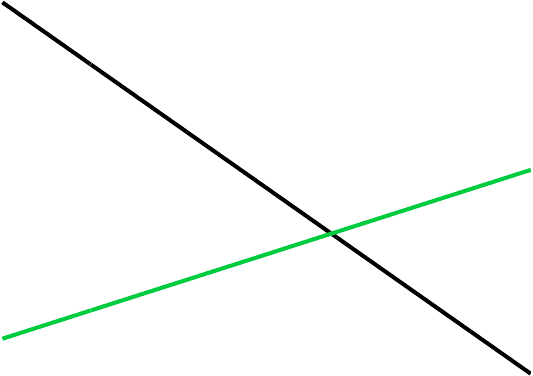 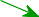 ROWwagewEuropeFigure 2: Female labor in horn production for mean strength ρiRelative wage and income conditions1.210.80.6Female labor supply in horn0.5	3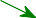 li,h0.252.5 bi0	20	0.5	1	1.5	2Land−labor ratio in horn (th/lh)Note: For land-labor ratios th/lh below point A, the horn technology is not feasible for women of strength ρi because it does not offer a wage premium (wh/wi,F g 1). Thus, female labor in horn is zero. Beyond point A, the horn technology becomes economically viable (wh > wi,F g). Between A and B, female income for strength-type ρi is below subsistence (Ii c), implying large marginal returns to consumption and thus maximum female labor in horn (li,h = lh). To the right of B, the subsistence effect becomes less important as th/lh increases further, and li,h falls. The figure uses the mean strength from our calibration, ρi = 0.5.Figure 3: Female labor supply in horn for low- and high-strength typesLow Strength ρlowHigh Strength ρhighNote: See Figure 2 for a description of points A and B. The left (right) panel uses female strength one standard deviation below (above) the mean in our calibration (ρlow = 0.276 and ρhigh = 0.724, respectively).i	iFigure 4: Aggregate horn labor supply and fertility0.2	30.15	2.80.1	2.60.05	2.400	0.5	1	1.5	2Land−labor ratio in horn (th/lh)Figure 5: Steady states3.2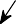 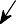 32.82.62.42.220.2	0.4	0.6	0.8	1	1.2	1.4	1.6	1.8	2Avg. peasant income per capitaFigure 6: Celibacy and Pastoral Production – Evidence from the 1381 Poll Tax (partial scatterplot)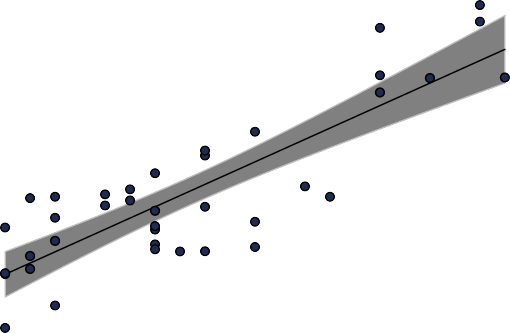 .4	.5	.6	.7	.8	.9Share of Pastoral Land in 1290Notes: The y-axis plots the residual variation in the percentage drop in tax payers between 1377–81, after controlling for county- level population density in 1290. County-level poll tax data for 1377 and 1381 are from Fenwick (1998, 2001, 2005).Online AppendixHow the West ’Invented’ Fertility RestrictionNico Voigtländer	Hans-Joachim VothUCLA and NBER	UPF and CREiTechnical AppendixProof of Proposition 2This section provides the proof for proposition 2 for women of a given strength ρi. By definition, EMP  requires for strength-type i: (i) bi < b and (ii), bi to be increasing over some range of t = T /N . Weshow that the first condition holds when horn becomes viable for women of type i (T /N > T ..	),irrespective of whether or not income exceeds subsistence at this point. The crucial part of the proof is thus condition (ii),  which requires that li,h  in equation (19) be decreasing in female income over some range of       t = T /N , such that birth rates are increasing. We focus on the third regime in (19), because li,h and bi are constant in the other two regimes. As a first step, we re-arrange the third line of (19):11 − 	c	li,h= (1 − µ)lh − µwi,F g (t)   wh(t) wi,F g (t)(A.1)Using bi = π(1 − li,h) we obtain:s	≡Z˛i¸(t)	xbi  = b + µ(Zi(t) + lh)	(A.2)EMP therefore requires Zi(t) to be increasing in t over some range.2 Throughout the proof, we thus focus on the derivative of Zi with respect to t:dZi =dt2i,F gwi,F gdt   wh	2wi,F gwi,F gdt	wi,F g(A.3)1For simplicity, but without loss of generality, we ignore the small positive parameter ϵ. Leaving ϵ in the equation and consid- ering the case ϵ	0 yields identical results.2Female income grows hand-in-hand with t over the range where horn is economically viable (wh > wi,F g).In order to analyze this expression, we obtain dwi,F g/dt from wi,F g = ρiwMg and (16), and d(wh/wi,F g)/dtfrom (17). dwi,F g = (1 − α ) αh lh w d ( th ) > 0 d  (  wh )  =	 αg − αh lh   wh   ·  d ( th ) > 0	(A.4)Both derivatives are positive because of Proposition 1 and Corollary 1. Throughout the proof, we use thenotation ti,A ≡ T ..wh=wi,F g(T /N at which horn becomes viable for strength-type i) and ti,B ≡ T ..Ii(lh)=c(T /N at which consumption exceeds subsistence). Because the horn technology is not viable for strength- type i below ti,A, it is sufficient to focus on t ≥ ti,A.We now turn to the first part of the proof – the "if" part of the proposition, showing that Zi(t) is increasing over some range of t if ti,A < ti,B, and that bi is below its maximum level. Before turning to the formal proof, the upper panel of Figure A.1 illustrates the underlying intuition: We show that Zi(t) = −lh in point B, is increasing for all t up to (and beyond) point C, and that Zi(t) eventually becomes decreasing (albeit marginally so) and converges to zero as t → ∞.3 Following (A.2), this means that b = b in B, and then b increases over some range (beyond C) – this increasing part reflects EMP. Eventually, b becomes decreasing in t and converges to b + µlh.Figure A.1: Functional form of Z(t) in the proof of Proposition 1tZ (t)i0	tWe now show this line of argument formally. In point B, we have Ii(lh) = wi,F g + lh(wh − wi,F g) = c.  Re-arranging this expression yields Zi(ti,B)  =  −lh.  For land-labor ratios up to point C, wi,F g  ≤  c.3Note that B lies to the left of C because Ii(lh) = wi,Fg + lh(wh − wi,F g) > wi,F g for all t > ti,A.Therefore, (1 − c ) · d ( wh ) ≤ 0 in (A.3). The remaining term in the denominator in (A.3) ispositive because ti,B > ti,A. Consequently, Zi is strictly increasing in t for t ≤ ti,C . In addition, since Zi(t) and Zi′(t) are continuous, and since Zi′(ti,C ) > 0, there exists a δ > 0 s.t. ∀t˜ ∈ (ti,C, ti,C + δ), Zi(t˜) > 0 and Zi′(t˜) > 0.  That is, Zi(t) is positive and increasing over some range to the right of C. Next,    we show that Zi′(t) becomes negative, and Zi(t) converges to zero for large t. Substituting (A.4) into (A.3) and re-arranging yields:dZ (1 − αh)c − (1 − αg) αh wi,F g c − αg −αh wi,F g l	d ( t )i  =		αg    wh	αg	·	·(A.5)The denominator of this expression is positive, and so is d(th/lh)/dt by Proposition 1. Thus, we can focus on the sign of the numerator in (A.5). The first term in the numerator is constant, the second term converges to zero as t grows large, and the third term increases, following (A.4). Thus, for large enough t the numerator becomes negative such that Zi′ < 0.4 Finally, we show that limt→∞(Zi(t)) = 0. This follows from (A.1): As t → ∞, the denominator of Zi becomes large while c/wi,F g goes to zero (both because of (A.4)). Altogether, this delivers the shape of Zi(t) shown in the upper panel of Figure A.1, which establishes property (ii) of EMP over some range of T /N .Finally, we show that bi < b over some range that also involves b′i(t)  > 0 (that is, there exists a range of t over which both criteria for EMP are fulfilled). The latter holds unambiguously for ti,B ≤ t ≤ ti,C . In addition, in the vicinity of point B, birth rates bi are close to b < π = b, such that bi < b. Formally, ∃ ϵ > 0s.t. ∀ti,B ≤ t˜ < ti,B + ϵ :  bi < π. This establishes property (i) of EMP and completes the "if" part of the proof.We now turn to the "only if" part of the proof. It suffices to show that for all ti,A > ti,B, Zi′(t) < 0, ∀t > ti,A, such that birth rates bi are never upward sloping in t, i.e., EMP never emerges. The lower panel of Figure A.1 illustrates the functional form of Zi for the case ti,A > ti,B. We begin by showing that Zi′(t) becomes large and negative as t converges to ti,A from above. If t ↓ ti,A, wh ↓ wi,F g. Since wi,F g/wh → 1, (A.5) simplifies and we can derive the limit of Zi′(t):( dZ )− αg −αh (wi,F g − c) l	d ( t )limwh↓wi,F gi	=	limdt	wh↓wi,F g wi,F gαg· 1 ·wh wi,F g− 1)2th · dt	lh= −∞	(A.6)This result follows because (i) the numerator in (A.6) is negative and finite. To see this, note that αg > αh4Taking the limit of each term divided by the denominator, it is straightforward to show that Zi′(t) converges to zero from below as t → ∞. For this step, note that d t h is positive and finite. To show this we use the fact that for very large t, the expenditureimplies that rising t leads to increasing land-labor ratios in both sectors. Thus:  d ( t h ) <  d ( t ) = 1 −  t dlh  <  1 . Thelast inequality follows because Zi′ < 0 for large t, such that (A.1) implies dlh/dt > 0. Finally, 1/lh is finite: As we show below, limt→∞(Zi(t)) = 0, such that following (A.1), limt→∞(li,h(t)) = (1 µ)lh > 0. Since the individual li,h are finite, so must be the average lh.and wi,F g > c .5 Using the latter in (A.1) also implies that limw ↓wi,F gZi(t) = ∞, as shown in the lowerpanel of Figure A.1. (ii) The denominator converges to zero from above, and (iii), lh/th and d(th/lh)/dtare both positive and finite (see footnote 4 for the latter).Next, we show that Zi′(t) is negative for all t > ti,A (and thus wh > wi,F g). Since the denominator in (A.5) is positive and finite (t > ti,A ⇒ wh > wi,F g), it is sufficient to show that the numerator remains negative as t increases beyond ti,A. To demonstrate this, we label the numerator in (A.5) N U Mi(t) and show that N U Mi′(t) < 0, ∀t > ti,A. In other words, the numerator becomes more negative as t increases. Using (A.4) and taking into account that d(wi,F g/wh)/dt = −(wi,F g/wh)2 d(wh/wi,F g)/dt, we obtain:d  N U Mi  = −  αg − αh (1 − α  )  αh (w−   wi,F g   c) lh d ( th ) < 0	(A.7)The inequality holds because d(th/lh)/dt > 0 and wi,F g > c > (wi,F g/wh) c for all t > ti,A.6 Finally,we have already shown that limt→∞(Zi(t)) = 0 (this holds irrespective of ti,A ≶ ti,B). Altogether, the second part of the proof shows that Zi′ is negative and large for t ↓ ti,A, remains negative for all t > ti,A, and converges to zero from below as t → ∞. QProof of Corollary 2Point A in Figure 2 lies to the left of B if (Ii(lh)/c) t=ti,A < 1, i.e., if Ii(lh) < c in point A. Horn becomes viable for women of strength ρi at point A: wh = wi,F g. Using this in (17), we can solve for the land-labor(	) 1 () 1−αgαg −αh	 		  (	)	(	)	(1−αg )[(	)	(	)( 	) ] 1−αg	  and Ag, and is decreasing in ph and Ah. Therefore, conditions (i)-(iv) make (Ii(lh)/c) t=ti,A < 1 more likely to hold. QStrength-Dependent Female Labor in Horn li,hThis section shows how women across all strength types choose their labor supply in horn in response to changing land-labor ratios. This illustrates in detail the mechanism behind the aggregate labor supply shown in Figure 4. Throughout, we use the notation of points A and B introduced in Figure 2 (at the former, horn begins to offer a wage premium; at the latter, female income exceeds the threshold c). We also take the price of horn ph as given for now, and discuss implications of changing ph at the end of this section. For ease of exposition, we refer to the line wh/wi,F g as "line A", and to Ii(lh)/c as "line B" – both as functions of the5The latter holds because for all t > ti,B: Ii(lh) > c, and limw ↓wIi(lh) = limw ↓wwi,F g + lh(wh − wi,F g ) =wi,F g .h i,F gh i,F g6From footnote 5 we know that wi,F g > c at t = ti,A, and (A.4) shows that wi,F g is increasing in t. In addition, for t > ti,A,wi,F g/wh < 1.land-labor ratio in horn th/lh. Line A is defined by (17); it shifts downward if ρi increases. In contrast, line B is shifted upward for larger ρi (remember the definition Ii(lh) = ρiwMg(1 − lh) + whlh). Consequently, increasing ρi moves point A to the right and point B to the left.Next, we derive the strength ρA=B  at which points A and B coincide.  First, at point A, wi,F g  =  wh, so  that we obtain for point B (if it is identical to A): Ii(lh) = wi,F g =  wh  =  c.  Therefore, we can use (12) to derive the land-labor ratio at which points A and B coincide:th	=    lh .A=BcαhphAh     1 1−αh   .	(A.8)Second, because wi,F g  =  ρiwMg  =  c, we can use (16) and (A.8) to obtain the strength ρi  at which A and B are identical:/	(	) 1−αg (	.) αh (1−αg )ρ	= c	α AAg	1 − αg	αgth ..	αg.	(A.9)For the following discussion, it is also useful to derive two more cutoffs: First,  the maximum strength at  which horn is still viable, ρmax. For any given land-labor ratio, this is the strength at which wi,F g = wh.Using (17), this is given by: 		 		 	      1 (	) 1−αg (	) αg −αA	wMg	αg	Ag1 − αg	lhNote that ρmax is increasing in the land-labor ratio. This is because wh/wi,F g grows with land abundance (Corollary 1), so that horn offers a wage premium for ever stronger women. Second, the cutoff ρmin is theminimum strength at which female income exceeds the reference level c. This is given byρmin =	 c − whlh (A.11)wMg(1 − lh)The cutoff strength ρmin is decreasing in the land-labor ratio. Intuitively, ever weaker women can reach the consumption cutoff level c if land becomes more abundant so that wages surge.Figure A.2 illustrates the female labor supply across all strength types, together with the probability density function f (ρ),  which is given by a beta distribution with both parameters equal to 2.  In the first   panel, we use a low land-labor ratio. In this setting, only a few low-strength women work in horn (to theleft of ρmax). For the remainder, horn wages do not offer a wage premium. At the same time, ρmin is toA	Bthe right of ρmax, so that all women who can earn a wages premium in horn have consumption below the reference level c, and thus work the maximum amount lh.  If the land-labor ratio increases, ρmax rises while  ρmin  declines.  Consequently, there must be an lh/th  such that both coincide.  This is exactly the ratio given   by (A.8), and the corresponding strength is ρA=B. We use this land-labor ratio in the second panel of FigureA.2. The point ρA=B corresponds to the kink in the aggregate horn labor supply, as shown in Figure 4 inthe paper.  It is the highest strength at which women behave according to EMP.7  When this point coincides with ρmax and ρmin, women with strength ρi < ρA=B work the maximum time lh in horn, and women withA	Bstrength ρi > ρA=B do not work in horn, at all.If the land-labor ratio increases further (third panel in Figure A.2), ρmax moves to the right of ρmin.A	BWomen with strength between ρA=B and ρmax do not work in horn because their income is well above the reference level c , while the wage premium they would earn in horn is relatively small.8 For women with strength between ρmin  and ρA=B, income now exceeds the threshold level,  and the income effect implies      that they provide relatively less labor in horn in order to have more children.  Finally, for women the the left  of ρmin income is below c , so that they work the maximum possible time in horn.In sum, an increase in the land-labor ratio from just-below ρA=B  to just-above this point implies that a)    no additional women are drawn into the horn sector; and b) the strongest among those who do work in horn now work less. This explains the kink in aggregate labor supply (Figure 4).What if we take into  account a demand effect such that  ph  increases with the  land-labor ratio (as  with the non-homothetic demand in Section 3.6)? This effect unambiguously strengthens the emergence of EMP. First, according to (A.8) and (A.9), ρA=B  increases with ph.  Therefore, a larger fraction of women can earn     a wage premium in horn. Second, following (A.10), ρmax increases in ph, which also results in higher female labor in horn (see the first panel in Figure A.2). Because of these two effects, the initial increase in aggregate horn labor supply (and thus the drop in fertility – see Figure 4) is steeper.  Finally, (A.11) implies that ρmin      is falling in ph (because the latter raises wh). This becomes important for relatively high land-labor ratios,when ρmin < ρmax. As illustrated in the third panel of Figure A.2, a decline in ρmin means that more womenB	A	Breduce their working time in horn in response to growing income. Thus, birth rates are more responsive to income. To sum up, if horn is a luxury product, the initial drop in fertility is steeper, and the subsequent positive response of birth rates to income is also more pronounced.Stone-Geary PreferencesThis section discusses our Stone-Geary consumption preferences in detail and shows that they imply an indirect utility in line with equation (2) in the paper. Before individuals buy the ’luxury’ horn products, they need to satisfy their basic nutritional requirement c with grain consumption. Below this reference level, any increase in income is spent on grain. Preferences take the Stone-Geary form:h(ci,g, ci,h) =i,h  (ci,g − c)/ϵ + ln(ϵ),	if ci,g ≤ c (A.12)7For large land-labor ratios, women with strength close to but above ρA=B also work in horn (albeit very little – see the proof in appendix A.1). However, their fertility is decreasing in the land-labor ratio and is thus incompatible with feature (ii) of EMP. Thus, the relevant strength range for EMP is to the left of ρA=B.8The (opportunity) cost of children is so low for these women, that they would like to give up consumption in order to ’buy time’ and have more children. This is the case explained in footnote 31 in the paper.Figure A.2: Female labor in horn li,h as a function of strength ρi, for low, middle, and high land-labor ratiosLow land-labor ratio lh/th1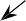 li,h00	0.1	0.2	0.3	0.4	0.5	0.6	0.7	0.8	0.9	1Relative female strength ( )iIntermediate land-labor ratio (such that ρmax = ρA=B = ρmin)A	BHigh land-labor ratio lh/th1li,h0.500	0.1	0.2	0.3	0.4	0.5	0.6	0.7	0.8	0.9	1Relative female strength ( )iNotes: ρmax is the maximum strength at which horn is still viable (i.e., offers a wage premium), given the land-labor ratio lh/th. ρmin is the minimum strength at which female income exceeds the reference level c, given the land-labor ratio. ρA=B is the strength at which points A and B coincide (see equation (A.9)).where ϕ > 0 is a constant and ϵ is infinitesimal. Given income Ii (for women) or wMg (for men), consumers maximize (A.12) subject to their budget constraint ci,g + phci,h ≤ Ii.9 When Ii ≤ c, the (trivial) solutionis ci,g = Ii. For Ii > c , optimization yields the expenditure shares given by (20), when ignoring theinfinitesimal ϵ. Re-arranging the expenditure shares and substituting in the first line of (A.12) we obtain the indirect utility:1−ϕ)  ln (Ii −  c + ϵ) + ln (ϕϕ ( 1−ϕ )	,    if I  > c h(Ii, ph) =(Ii − c)/ϵ + ln(ϵ),	if Ii ≤ c(A.13)Individual female and male peasants take the price of horn as given; they also spend all their income on consumption, so that ph does not affect intertemporal allocation. Therefore, the second term in parenthesesfor the case Ii > c in (A.13) does not affect individual decision making (i.e., it does not influence themarginal utility of consumption). Consequently, the indirect utility given by (A.13) implies the same optimal choices of consumption and fertility as the form given by (2) in the paper.Solving the ModelIn this section, we describe how we solve our model in general equilibrium. We begin by solving the model for wages, labor supply, and birth rates for given land-labor ratios t = T /N . The steady state level of t (or more precisely, N , because T is fixed) is then determined by the intersection of birth and death rates, as shown in Figure.Before describing the solution algorithm, we explain the equations that it uses. Consumption of anaverage peasant household over the adult period is given bycp = cMg +1ρi ci,g(ρi)f (ρi)dρi0cp = cMh +1ρi  ci,h(ρi)f (ρi)dρi ,	(A.14)0where cMg and cMh are male grain and horn consumption, respectively, as given by (20) for the male wagewMg. Multiplying these by N yields aggregate peasant consumption.Next, we derive a system of three equations that solves for the three unknowns wMg, wh, and th. This in- volves market clearing. Because the landlord spends his income on non-agricultural items (such as warfare), the relevant market clearing condition refers to the peasant part of consumption and production only.10N (lgwMg + lhwh) = αYg + αhphYh .	(A.15)9We model the female optimization only. All results also hold for male peasants, where the index i is not needed because men are homogeneous.10One can use an alternative setup with equivalent implications: That the landlord has the same consumption preferences aspeasants. Historically, this alternative assumption is reasonable: While land-owners themselves did not consume goods in the same proportions as peasants, the staff they employed in large numbers, or the armies they maintained, did. In this alternative setting, (A.15) is given by N (^lgwMg + lhwh) + rT  = Yg + phYh. This yields identical results.Dividing by N and using (8), (9), and tg = t − th yields:^l  w	+ l  w   = αA  ^l	(t − t  )1−αg  + α  p  A  lαh t1−αh  .	(A.16)This is the first equation in our system of three.  The remaining two are (12) and (13).  For a given price of horn ph and land per household t, as well as labor supply lh and lg, we can solve this system of equations to obtain wMg, wh, and th.  This solution is for the case where the horn sector operates, i.e., where lh  >  0 and     cp  >  0.  If the horn sector does not operate, equation (A.16) is replaced by th  =  0.  This also yields wh  =  0  in (12), and (13) then uses tg = t.We have now specified all equations that we need to solve for the general equilibrium.  Starting from  initial guesses for wh, wMg, ph, and th, our algorithm to solve the model then follows the steps:Obtain individual birth rates bi and individual female labor supply li,h for given wages and ph from(18) and (19).Use (20) to calculate individual demand, given ph and Ii (the latter is obtain from (3) for given wages)Aggregate across all strength types to obtain lg from (11), lh =	1 li,h(ρi)f (ρi)dρi, as well as aggre- gate peasant consumption Cp = N cp and Cp = N cp from (A.14)g	g	h	hFor the derived ^lg and lh (and given th), calculate the aggregate output of horn, Yh from (8) and grain,gUpdate the price to p′ : If Y p > Cp, then p′h< ph, and vice versa.h h hg	g gh	h	h	hSolve the system of three equations (12), (13), and (A.15) for given p′h, This delivers updated wageswh′and wM′g , as well as the land per household in horn t′h.We  run this loop until the maximum absolute deviation between the four original and updated values is    below a small positive number. Note that birth rates are not needed in the solution algorithm,  because it  solves the model for a given land per household t. However, aggregate (average) fertility determines the Malthusian equilibria as in Figure 5, and thus t. It is derived from individual birth rates (see step 1) by integrating across all types: b = 1 b (ρ )f (ρ )dρ . Similarly, the death rate follows from average peasantconsumption c¯p and is given by equation (6). We calculate c¯p = ∫ 1 cp(ρi)f (ρi)dρi, where cp = p¯hci,h+ci,g,is a measure of real income, with the price of horn held constant at the level p¯h, measured in the equilibriumEL (see the left panel of 5).Robustness Checks of the ModelIn this section,  we analyze the robustness of our model to alternative parameter choices.   The left panel        of Figure A.3 shows the simulation results without the demand effect for ’luxury’ horn products.   Here,        we model the case where horn and grain are perfect substitutes, normalizing ph = 1. We use the sameparameters as in the baseline model.11   As the figure shows, the emergence of EMP is slightly dampened:   The drop in fertility rate is now smaller than in the baseline model (Figure 5 in the paper). However, we still obtain the two stable steady states EL  and EH .  In the right panel of Figure A.3, we show that our results      are robust to using a tighter distribution.  Here, we use a beta distribution with both parameters equal to 5,      so that the mean is still 0.5, but the standard deviation is now 0.15 (instead of 0.22). The results are very similar to those obtained in our baseline model.Figure A.3: Model Robustness – Perfect Substitutes and Strength Distribution3.2Horn and grain are perfect substitutes3.2Tighter strength distribution3	3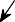 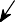 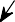 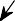 2.8	2.82.6	2.62.4	2.42.2	2.220.2	0.4	0.6	0.8	1	1.2	1.4	1.6	1.8	2Avg. peasant income per capita20.2	0.4	0.6	0.8	1	1.2	1.4	1.6	1.8	2Avg. peasant income per capitaNote: In the left panel, we assume that horn and grain products are perfectly substitutable, so that ph = 1. In the right panel, we use a tighter strength beta distribution f (ρ), with both parameters set equal to 5 (instead of 2).While the slope of the death schedule (the strength of the "positive Malthusian check") does not affect    our main mechanism, it influences the location (and existence) of the high-income steady state EH . In our baseline simulation, we use an elasticity of death rates with respect to income of -0.25. This is the average estimate for England between 1600 and 1800 by Kelly and Ó Grada (2010).  Kelly and Ó Grada argue that     in early modern England, the positive check may have been dampened by the Old Poor Law.  When we use    an elasticity of -0.5 instead, we still obtain both steady states, but yet more negative elasticities result in a unique steady state EL. Nevertheless, warfare and epidemics after 1400 arguably shifted the death schedule upward (Voigtländer and Voth, 2013). Once we account for this shift in the death rate, even elasticities below-0.5 deliver multiple steady states. At the other extreme, Anderson and Lee (2002) document elasticities of mortality between -0.076 and -0.16 for 16C–19C England and Europe. When using these values, we always obtain multiple steady states with larger income levels in EH , thus strengthening the impact of EMP.11There is one exception: Ah now has double its original value. This compensates for the fact that in the baseline simulation phwas approximately 2 in the equilibrium EH .Empirical AppendixLabor Cost and Female Labor in Pastoral and Arable FarmingAllen (1988) calculates labor cost per acre for pastoral and arable farms (tables 8 and 9).  We  plot his data      in figure B.1.  The average farm size is calculated from Allen (1988, Table 4).  The size distribution of farms  is from Table 4 in Allen (1988).  Conservatively, we assume that farms listed as having 1,000+ acres (which  are all pastoral) had an average size of 1,000 acres. This means that the estimated average size for pastoral farms is a lower bound of the true value.Figure B.1: Arable and pastoral labor cost per acre, by farms size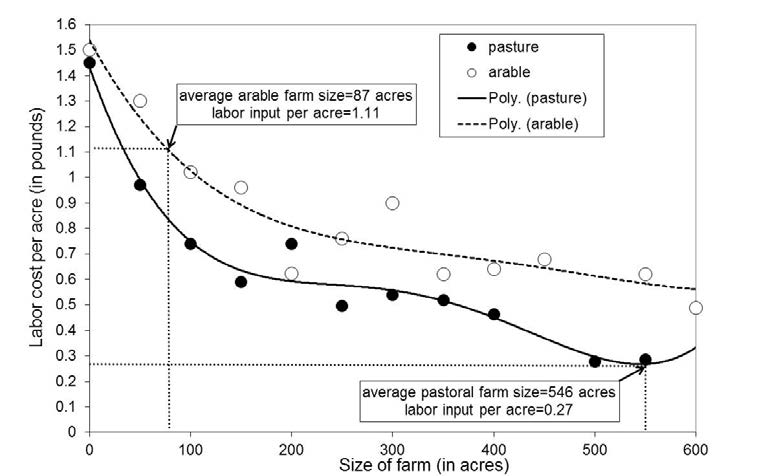 Notes: Data source: Allen (1988). The figure shows individual observations and a fourth-degree polynomial for each farm type.Figure B.2 shows that switching from arable to pastoral farming resulted in a more important role for female labor.Sexual Division of Labor – Anthropological EvidenceDoes the anthropological literature on work patterns support the notion that pastoral activities are more compatible with female labor?  To  answer this question,  we examine the data on 185 societies compiled       by Murdock and Provost (1973).  They classify each activity according to the extent to which it uses male      or female labor.  To  take one example, the hunting of large aquatic animals is classified as an exclusively  male activity in the 48 tribes where it is observed. At the opposite end of the spectrum, in 174 societiesFigure B.2: Labor Usage on Arable and Pastoral Farms, by Size of Farm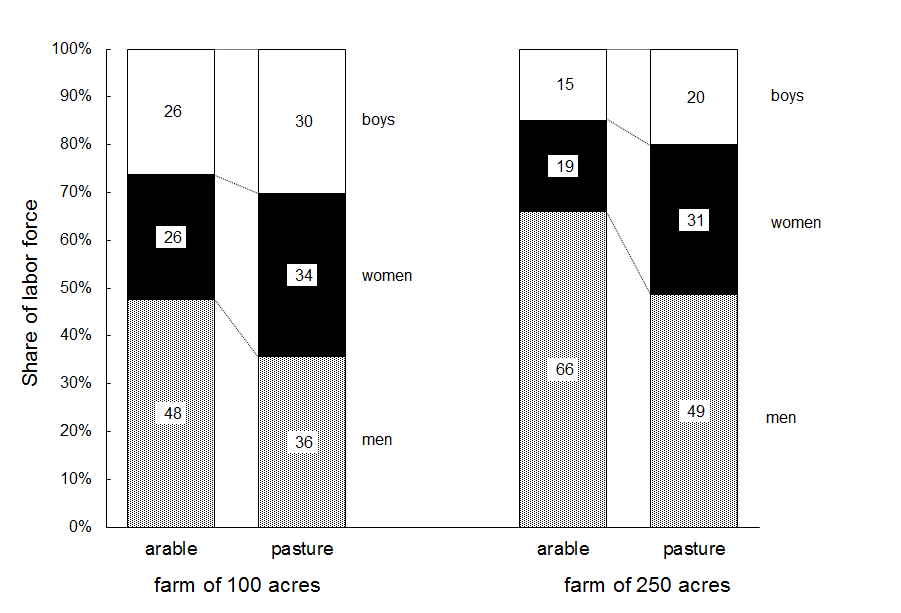 Data source: Allen (1991, Table 9.4).where there is information on the preparation of vegetal foods, fully 145 (83%) only used female labor for    the purpose. Most activities fall between these two extremes. Murdock and Provost assign a letter for each tribe and activity:  M  – exclusively male;  N  – dominantly male;  E  – equal participation;  tt – dominantly (but not exclusively) female; F – exclusively female. They then compile an index of male labor intensity, which takes values between 0 and 100,  using weights of M  =  1;  N  =  0.8;  E  =  0.5;  tt  =  0.2;  F   =  0.   We invert it by taking the female activity index as 100–male activity index. The result is plotted in FigureB.3. The most male activities are on the left; the most female-labor intensive tasks are on the right of the spectrum.  Pastoral activities such as looking after small and large animals,  milking,  etc.  are highlighted      in black (’Narrow Pastoral’); pasture-related activities are grey (’Broad Pastoral’). As is readily apparent, pastoral activities use ample female labor – they are far to the right in the distribution.  All of them except    one use female labor more intensively than the average activity sampled by ethnographers.Next, we perform regression analysis, using both the female activity index and the ranking of activities    as dependent variables. As explanatory variables, we first use a dummy for the broader set of pastoral and pastoral-related activities (P astoralbroad).  In addition,  we restrict the analysis to strictly pastoral activities     (P astoralnarrow). Table B.1 gives the results.  We  find strongly significant relationships for most combina- tions of dependent and explanatory variables. For example, the result in column 1 suggests that on a scale  from 0–100, pastoral activities score on average 64.7; non-pastoral activities have  an average score of 37.3,     a difference of 27.4.  If we exclude the pastoral-related activities (column 2), the coefficient drops to 20.3,    but is still significant at the 10% level. When we use the rank as the dependent variable (columns 3-4), the result is the same – pastoral activities score much higher than non-pastoral activities in their intensity ofFigure B.3: Intensity of female labor usage, by activity0	10	20	30	40	50Activity rank (increasing female intensity)Notes: Data source: Murdock and Provost (1973). Pastoral activities (narrowly defined) include ’tending large ani- mals’, ’milking’, ’care of small animals’, ’loom weaving’, and ’dairy production’. Pastoral activities (broadly defined) additionally include ’preparation of skins’, ’manufacture of leather products’, ’preservation of meat and fish’, ’manu- facture of clothing’, and ’spinning’.using female labor.Table B.1: Anthropological evidence: Female labor intensity of pastoral activities(1)	(2)	(3)	(4)Dep. Var.:	Female Intensity Index	Female Intensity RankNotes: Robust standard errors in parentheses. Key: *** significant at 1%;** 5%;  * 10%.   Data from Murdock and Provost (1973).   P astoralbroad  and   P astoralnarrow are dummies for broad and narrowly defined pastoral activities, respectively. See the note to Figure B.3 for a list of these activities.In combination, these results strongly suggest that pastoral agriculture is more intensive in the use of female labor than other farming activities.  A similar conclusion emerges if we use information on patterns    of time-use in different farming activities. Minge-Klevana (1980) collect evidence on working hours in 15 agricultural societies. Where pastoralism is mentioned as at least one of the forms of cultivation (5 societies), working hours for women are markedly longer – 11 hours per day, vs 8.4 hours in the rest of the sample (the difference is statistically significant at the 10% level).Background on Demography and Agriculture in ChinaThe extent to which Chinese demography resulted in higher fertility and greater pressure on living standards   is debated. As Lee and Feng (1999) and Feng, Lee, and Campbell (1995) have argued, infanticide and lower fertility limitation within marriage reduced population growth rates. However, what matters for population pressure is the total fertility rate – the combined effect of marriage rates and fertility within marriage.  There   is no question that this rate was markedly higher in China than in Europe – by 20-40% (Smith, 2011).  In     line with this, Chinese population size increased by a factor of over 5 between 1400 and 1820, while Europe only grew by a factor of 3.2 – annual population growth rates were 0.4% and 0.28%, respectively (Maddison, 2001). In other words, Chinese population growth was approximately one third faster than in Europe.Grain production in China was approximately 4 times more efficient than in England. We use the figures by Allen (2009) on output per acre and output per day, weighting them with a labor share of 0.5.12 Chinese land productivity was 700% of English land productivity in grain, and labor productivity was 86%. This implies a factor-weighted average of 392%.  The main reason for high land productivity was the limited      size of plots: Chinese farms were markedly smaller, and labor input per acre much higher, than in England.12From his figures, we derive an estimate of output per acre in arable farming in the midlands of 3.5 pounds per acre.Continuous population pressure led to increasing subdivision of farms.  Table  B.2 compares farm sizes in     the most advanced areas – England and the Yangtze Delta. At the dawn of the nineteenth century, English farms were thus, on average, 150 times larger than Yangtze ones.Table B.2: Average farm size in England, China, and the Yangzi delta 1300-1850 (acres)Source: Brenner and Isett (2002). English figures are from Allen (1992).Chinese grain production was efficient because it used various techniques to raise output per unit of     land.  All of them required the use of more labor – rice paddy cultivation, the use of bean cake as fertilizer,  and intercropping with wheat (Goldstone, 2003; Brenner and Isett, 2002). The relatively low productivity of grain agriculture in England is reflected in its low share in land use. Arable production accounted for only 39-43% of acreage in England, according to Broadberry, Campbell, and van Leeuwen (2011, Table 3). In contrast, rice and grain accounted for almost all of China’s land use.Chinese farms used all means available to raise output per unit of land;  the same is not true of output     per worker.  Ever fewer draft animals were in use.  While Chinese 16th century writers observed that "the  labor of ten men equals that of one ox,"13  the use of draft animals declined in the Ming (1368-1644) and   Qing (1644-1911) period.  By the mid-Qing period, animal use had disappeared almost entirely, except for   the most arduous tasks.14 The land needed to feed an ox was dear, and farms were typically too small for keeping an ox.Ever smaller farm sizes in China also meant that there was less scope for female employment in agricul- ture. Labor requirements could be satisfied by the existing male labor force on small plots. As Li (1998) has argued, women were increasingly rendered superfluous for agricultural tasks, which were also less and less well-matched to their comparative advantages.  They consequently sought employment outside agriculture,    in home production of textiles through spinning and weaving.Overall, the market value of female labor declined during the Ming and Qing periods,  as a result of  falling labor productivity combined with changes in the pattern of production arising from growing ’agri- cultural involution’ (Berkeley, 1963). Even authors skeptical of the involution hypothesis conclude that  female market wages were only 25% of male wages in 1820s China,  whereas English women’s market   wages were equivalent to 50-63% of English male wages (Kussmaul, 1981; Allen, 2009).15 This offers13Cited after Brenner and Isett (2002).14The view is controversial. Wider availability of bean cake may have helped the increased use of oxen after 1620 (Allen, 2009).15In our model, female market wages are represented by wh.  Low wh/wMg  is thus an indicator for relatively high productivityimportant empirical support for the predictions of our model - in Europe, female labor was relatively more valuable, partly because technology, soil, and climate favored the pastoralism, where women could make  more of a contribution.Comparison of Marital Fertility RatesThis section compares fertility within marriage for Hutterites, Western Europe  before  1800,  and  China. Table B.3 shows that European marital fertility was only slightly below contemporaneous levels of Hutterites and therefore probably close to the biological maximum.16Table B.3: Marital fertility rates (births per year and woman)Source: Clark (2007).Measures for Pastoral Production and Instrumental VariablesIn this section we check the consistency of our measure for pastoral production at the English county level     in 1290, and describe the construction of our instrumental variable, the days of the year during which grass grows.Arable Acreage in 1290Because the share of pastoral land is not available for medieval times, we use the proxy P astoral1290 =  1–share of arable land in 1290. We take the share of arable land in 1290 from Table 7 in Broadberry et al. (2011).  In the following we show that this proxy performs well.  We  first construct the same variable for  1836 – when more detailed data on land use are available – and compare it to the actual share of pastoral   land. Kain (1986) reports four categories: arable land, woodland, grassland, commons, for 28 counties in  1836.  In an average county, these account for 97.8% of county acreage.  Grassland and commons (which  were mostly pastures) reflect pastoral land. We  plot this against 1–share of arable land in 1836 in the left  panel of Figure B.4. The fit is very good, and, importantly, there is no systematic bias (deviation from the 45-degree line) in our proxy.Next, we analyze how strongly our main explanatory variable P astoral1290 itself is correlated within grain (i.e., small Ah/Ag in China).16The remaining minor difference is at least partially explained by the better nutrition and general health of Hutterites.the share of pastoral land in 1836. The right panel of Figure B.4 shows the relationship. The correlation coefficient is .58, significant at the 1% level.Figure B.4: Consistency check of the variable P astoral1290Correlation using 1836 data and 45-degree line	P astoral1290 and 1836 share of pastoral land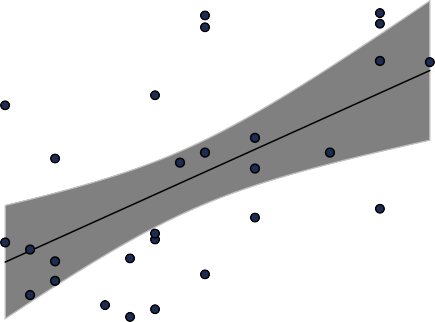 Source: County level data for 1836 are from Kain (1986), who reports four categories: arable land, grassland, com- mons, and woodland. We use the combined share of grassland and commons as the share of pastoral land in 1836. County-level arable acreage in 1290 is calculated as 1–share of arable land in 1290, which is from Broadberry et al. (2011).Finally, we verify that more pastoral land in a county also implies more pastoral production.17 Data on livestock at the county level in 1867 from Mingay and Thirsk (2011) suggest a strong positive relationship (Figure B.5).Grass growing daysWe  use days of grass growth (daysgrass) from Down, Jollans, Lazenby, and Wilkins (1981) to instrument    for the suitability for pastoral agriculture. Grass growing days are derived based on suitable soil temperature (above 6 degrees Celsius),  adjusted for a drought factor and altitude.  Figure B.6 plots the number of days     of grass growth in a typical year in the British Isles. While the broad pattern is of higher suitability to the  West, there is substantial variation even at relatively low levels of aggregation.In Figure B.7 we show that ln(daysgrass) is a strong predictor of the share of pastoral land in 1290.        The left panel of the figure depicts the raw correlation, while the right panel shows a partial scatterplot, after controlling for general crop suitability for agriculture.  The latter is calculated following Alesina, Giuliano,  and Nunn (2011).  We  first define land as "suitable" for a crop (wheat, barley, or rye) if it reaches a yield/ha   at least 40% of the maximum observed yield.18   We  then calculate county-level crop suitability as the share   of each county’s land area that is "suitable" for at least one crop according to the 40% cutoff.17One concern is that grassland and commons may merely reflect fallow land.18Soil suitability for each crop is from Gaez 3.0 (FAO/IIASA, 2010), derived for low inputs (traditional farming technology) and rain-fed agriculture (no irrigation). This best reflects the conditions of early modern agriculture.Figure B.5: Regions with more Grass and Commons have more Livestock.2	.3	.4	.5	.6	.7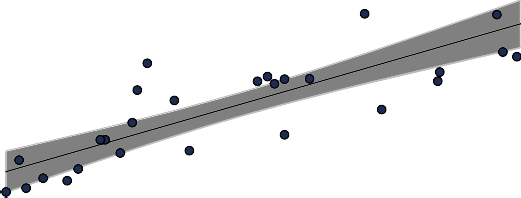 Share of Pastoral Land in 1836Source: Data on livestock at the county level in 1867 is from The Agrarian History of England and Wales, vol. VI (Mingay and Thirsk, 2011), Table III.10. One unit of livestock reflects 1 cow/ox, or 7 sheep. See note to Table B.4 for the share of pastoral land in 1836.Figure B.6: Days of Grass Growth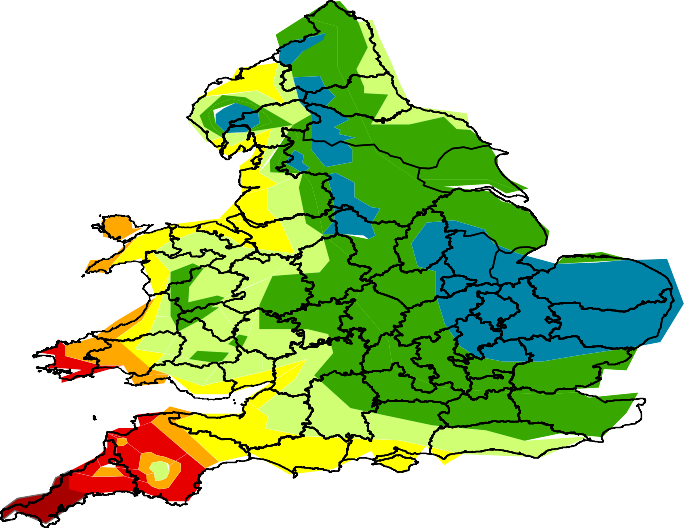 Source: Data from Down et al. (1981).Figure B.7: First stage using days of grass growth as IV for pastoral landRaw correlation	Controlling for general crop suitability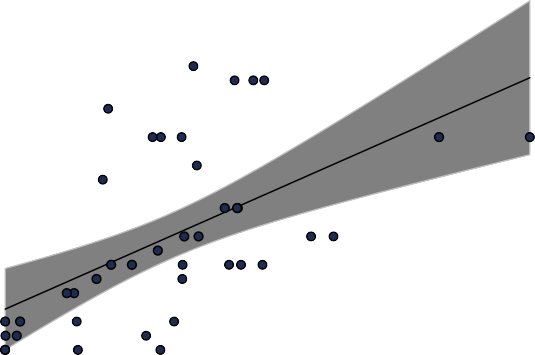 5.2	5.3	5.4	5.5	5.6	5.7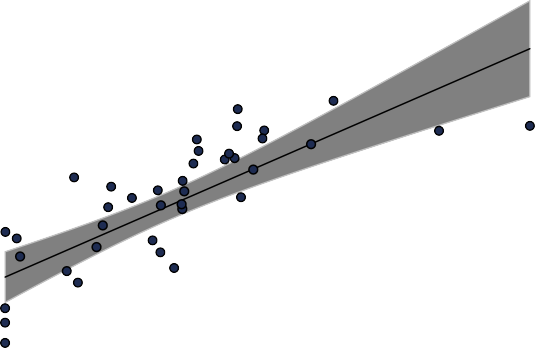 ln(Days during which grass grows)Source: The number of days during which grass grows is from Down et al. (1981). County-level arable acreage in 1290 is from Broadberry et al. (2011). General crop suitability is derived from FAO/IIASA (2010), following Alesina et al. (2011).Table B.4 shows the corresponding first-stage regressions for both P astoral1290 and P astoral1836 as dependent variable.  Our instrument ln(daysgrass) is a strong and robust predictor of pastoral land shares.      As one should expect,  general crop suitability is negatively correlated with pastoral land use.  None of our    IV results depends on whether we control for general grain feasibility. All results presented in the paper use only ln(daysgrass). This is shown in Table B.5, which replicates the estimates from the paper, including general crop suitability in the first stage.Table B.4: First stage regressions(1)	(2)	(3)	(4)Dep. Var.:	P astoral1290	P astoral1836Notes: Robust standard errors in parentheses. Key: *** significant at 1%; ** 5%; * 10%. The number of days during which grass grows is from Down et al. (1981). County-level arable acreage in 1290 is from Broadberry et al. (2011). General crop suitability is derived from FAO/IIASA (2010) as described in the text.Table B.5: Main IV results, using general crop suitability as additional instrument(1)	(2)	(3)	(4)	(5)Table (T.), Column (col.):	T.3, col.4	T.4, col.3	T.4, col.6	T.5, col.3	T.5, col.4Notes: The table replicates the IV regressions reported in the paper, using 2 instruments: 1) The number of days during which grass grows (from Down et al. (1981)), and 2) general crop suitability (derived from FAO/IIASA (2010) as described in the text). The second row in this table indicates which regression from the paper is replicated. Robust standard errors in parentheses (in columns 2-5 clustered at the county level). Key: *** significant at 1%; ** 5%; * 10%.# Kleibergen-Paap rK Wald F statistic.Evidence from the 1377 and 1381 Poll Tax: Sampling Procedure and ResultsThis section describes our use of the poll tax returns of 1377-81 as an indicator of the number of unmarried women. We begin by explaining our sampling procedure and then turn to the empirical approach and results.Sampling ProcedureIdeally, we would like to have direct information on the number of unmarried women in 1377 and 1381. For 1377, the surviving rolls are not complete enough to determine this for a country-wide sample.19   Instead,     we do two things.  First,  we calculate the drop in the number of taxpayers between 1377 (when evasion      was minimal) and 1381 (when it was massive). The 1381 rolls are more complete, and we collect direct information on marital status of the assessed population for this year.  This procedure shows that in those   areas where there are many "missing women" in the 1381 tax returns, relative to 1377, there is also a suspiciously high number of unmarried men relative to unmarried women.Medieval England was subdivided into either hundreds, wapentakes, or liberties, depending on the local naming convention. Below this level, the parish or vill formed the smallest administrative unit. The Exche- quer named county-level commissions, which in turn appointed local collectors in charge of assessing and collecting the tax dues in a given area (usually a small number of vills or parishes).The collectors would then turn over proceeds and tax rolls to the county commission.  Tax rolls contain  the names of each taxpayer,  the amount taxed,  and the parish or vill where the taxpayer was assessed.   Marital status and occupation were recorded at the discretion of the individual tax collector.19Only seven counties have surviving nominative rolls in 1377, and these contain little information.These tax rolls (also called nominative rolls) were checked and aggregated at the county level, with extracts (particulars of account) sent to London along with the proceeds of the collection. These generally included a list of all settlements in the county with their respective number of taxpayers and taxed amount. Sometimes the aggregation was conducted at the hundred level,  rather than that of the individual vill or  parish.Surviving data on the Poll Taxes either comes from the nominative rolls or the particulars of account (Fenwick, 1998, 2001, 2005).  In the former case, information on sex and marital status might be available. The latter only contain aggregate information on the number of taxpayers and amounts collected.  In 1381,    no account particulars were compiled.The sampling was performed by first eliminating all counties for which no nominative rolls remained     for the 1381 Poll Tax. Then, the number of settlements in each county with usable data was determined. A settlement was included in the sampling pool if it satisfied the following criteria:  1.  It showed the presence   of at least one married couple (thus eliminating records where marital status was not recorded). 2. It was complete,  or,  only a few centimeters of the medieval tax roll was missing,  with no discernible pattern in     the sequence of entries for married and unmarried people (i.e., missing individuals would not skew the sampling).From the remaining settlements, a maximum of ten settlements were picked at random for each county (using the Excel random number generator). For counties where records from fewer than ten settlements survived,  all available settlements were sampled.  The sex was determined from either the name,  or from    the occupation (in the case of individuals with faded first names), when it unambiguously indicates gender (e.g., "milkmaid").The nominative rolls used two different conventions for recording marital status.  In the first, the names   of all men, and only unmarried women were recorded.  The wives present were tallied by adding "ux." next    to the name of their husband [from Latin uxor, wife].  In other rolls, names for all taxpayers are recorded,   with each wife listed after their husband, followed by "Ux. Eius" ["His wife"]. In each of these cases, the number of married couples and of unmarried men and women can easily be calculated.The Cities of London and York  were not considered part of any county for taxation purposes.  Where     the records for a county included one or more cities,  at least one was sampled in each case in addition to      the ten rural settlements. For Canterbury, a large city (2,200 taxpayers) with no division into parishes, ten randomly selected blocks of 45 people were sampled.The end result is a dataset of 193 vill/parish records from 22 counties. Table B.9 at the end of this  appendix shows the list of sampled settlements and the sample number of people living in each settle-       ment. There are 17 counties with the full complement of ten sampled settlements. Somerset has only nine, Northamptonshire has seven, and Kent, Worcestershire and Sussex only have records for one city each (Canterbury, Worcester and Chichester respectively).Empirical Approach and ResultsWe construct two variables from the poll tax returns of 1377 and 1381. Fenwick (1998, 2001, 2005) provides transcriptions of the names and assessed amounts of tax payers for each sub-county ("hundred", where they survived), as well as county totals (of which a substantially larger number is available). The drop in the number of taxpayers is calculated from changes in the total number of assessed individuals in 1377 and     1381. For example,  in south-east Lincolnshire,  the sub-division of Holland returned 18,592 taxpayers in  1377. In 1381, only 13,519 appear as taxed, equivalent to a drop of 27 percent (Fenwick, 2001, p. 3). We construct the percentage drop in tax payers between 1377–81 (%T axDrop) for 38 English counties.20To  verify that ’missing women’ are indeed an explanation for the drop in tax payers, we use our sample   of 193 settlements from 22 counties where individual tax records survived, as explained above (Fenwick, 1998, 2001, 2005). We  count  the  number  of  unmarried  men  (Msingle)  and  women  (Wsingle).  This  allows us to construct a measure for ’missing single women’ (following Oman, 1906): ln Msingle/Wsingle .  This  variable equals zero when there are no missing single women; its mean is .25, and it ranges from .06 to.39, and it can be constructed for 22 counties. Next, we examine the link between the measure with broader coverage – %T axDrop – and ln Msingle/Wsingle . Figure B.8  shows  that  these  measures  are  strongly positively correlated.Figure B.8: Excess Single Men and Drop in 1381 Poll Tax Payers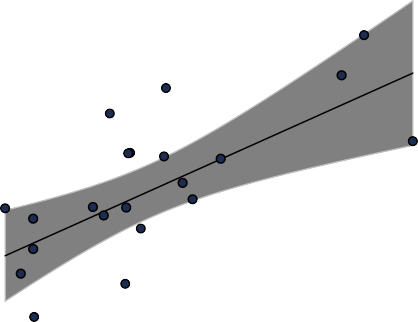 0	.5	1	1.5	2ln(Unmarried Men / Unmarried Women)Notes: The y-axis plots the residual variation (after controlling for population density in 1290) in the county-level drop in tax payers between the 1377 and 1381 poll tax. County-level poll tax data for 1377 and 1381 are from Fenwick (1998, 2001, 2005). To obtain gender and marital status, we sample 193 settlements, as described in detail in SectionB.6 and Table B.9.In Table B.6, Columns 1-3 show that missing single women are strongly associated with the drop in tax revenues. Our proxy itself accounts for 27% of the variation in tax payer reduction (column 1), and together with county population density it can explain 47% of the variation (column 2). The coefficient on population density is negative – as expected if it is easier to evade tax collection in more remote areas. Column 3 shows20Unfortunately, directly counting the number of unmarried women in 1377 – when tax evasion was low – is not an option. Only a handful of counties have surviving information at the settlement level that could be used.that this finding is robust to  controlling  for regional fixed effects.  The  remainder  of Table  B.6 shows that the results are driven by a low proportion of unmarried women (columns 4-6), but not by unmarried men (columns 7-9).Table B.6: ’Missing’ unmarried women and the drop in poll tax payers, 1377-81Dependent Variable: Drop in Tax Payers at the County Level, 1377-1381(1)	(2)	(3)	(4)	(5)	(6)	(7)	(8)	(9)Notes: Robust standard errors in parentheses. Key: *** significant at 1%;  ** 5%;  * 10%.  The dataset consists of 22 counties for  which detailed records from the 1381 English poll tax has survived. Msingle and Wsingle reflect the number of unmarried men and women, respectively. These are derived based on sampling 193 hundreds (sub-parish level), where Nsample denotes the total number of sampled tax payers at the county level (ranging 316–1,963 with a mean of 776); this variable is used as analytical regression weight. popdensity is the population per square mile at the county level in 1290 from Broadberry et al. (2011).How important was pastoralism for late marriage or celibacy in the 14th century?  To gauge magnitudes, we need the proportion of unmarried women. However,  we cannot construct this direct measure because  single women are underreported in the poll tax data. Instead, we use the proportion of unmarried men as a proxy. As before, this variable can be constructed for the 22 counties with detailed tax records. Figure B.9 shows that it correlates strongly with the share of pastoral land in 1290. After controlling for population density,  the coefficient is .244 with a standard error of .086.21   Thus,  a one-standard deviation increase in      P astoral1290 (.15) is associated with an increase of 3.7% in the share of unmarried men.22Drop in Tax Payers at the County LevelWhile tax rolls listing individual names and marital status survived for only 22 counties, the overall number   of tax payers in 1377 and 1381 is available for 38 English counties. We use these data in the paper. FigureB.10 shows that tax evasion in 1381 was a broad phenomenon across all regions in England.21The coefficient is almost identical but marginally insignificant when we additionally include regional fixed effects.22This figure has to be interpreted with caution. The share of unmarried men in the observed population is mechanically higher where many unmarried women evaded the poll tax, because then the denominator is lower.Figure B.9: Unmarried men in the 1381 Poll Tax (partial scatterplot)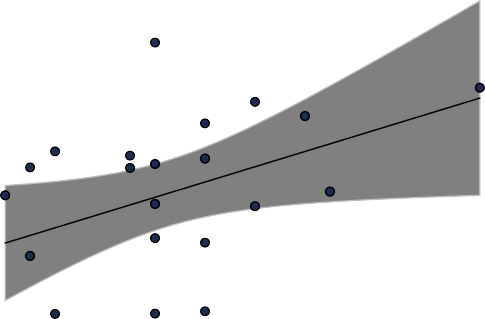 .4	.5	.6	.7	.8	.9Share of Pastoral Land in 1290Notes: The y-axis plots the residual variation in unmarried men relative to total population, after controlling for county- level population density in 1290. To obtain gender and marital status, we sample 193 settlements from Fenwick (1998, 2001, 2005), as described in detail in Appendix B.6 and Table B.9. See note to Figure B.4 for share of pastoral land in 1290.Figure B.10: Spatial distribution of drop in poll tax payers 1377-81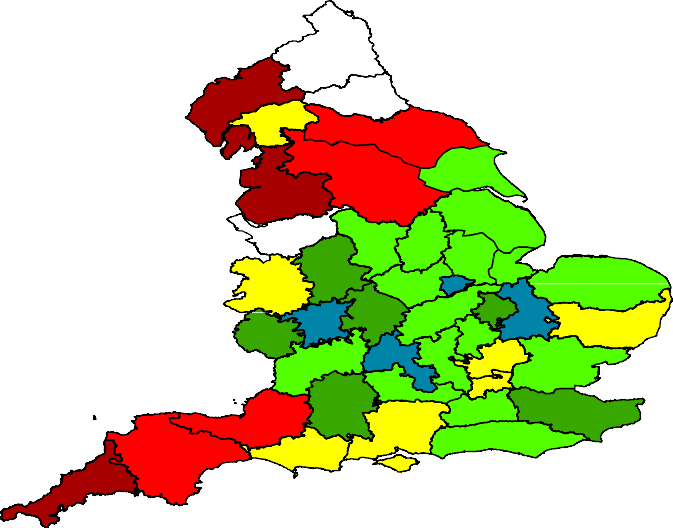 Notes: The figure shows the percentage drop of the number of tax payers in each county between 1377 and 1381. The data is from Fenwick (1998, 2001, 2005).Female Marriage Age and Patterns of Land UseIn this appendix, we provide additional information on the relationship between deserted medieval villages, pastoral marriage patterns, and the female age at first marriage.Deserted Medieval Villages and Age at MarriageWe use data on abandoned medieval villages to capture agricultural change after the Black Death, using data by Beresford (1989). On the usefulness of deserted medieval villages as an indicator of agricultural change after the Black Death, Broadberry et al. (2011) conclude that:One guide to the scale and geographical extent of this shift is provided by a simple count of the numbers of deserted medieval villages (DMVs) in each county...in a band of counties stretching north-east to south-west through the heart of the midlands, potentially at least 1/2 million acres   of land which had been in arable production before the Black Death may have been converted to permanent grassland thereafter and much of it, even at the height of the ploughing-up campaign  of the Napoleonic Wars, was never converted back.From the CAMPOP dataset, we take the average age of first marriage for women in each parish. The number of deserted villages per 100,000 acres in each county is our indicator for the extent to which the  switch from "corn to horn" occurred after 1350. In Figure B.11, we plot the kernel density of marriage ages, conditional on the share of deserted villages being above or below the median. The distribution is clearly shifted to the right, with a difference in modes of one year.Figure B.11: Deserted medieval villages and female age at marriage (kernel density)22	24	26	28Female age at marriageNotes: Mean age at first marriage is from CAMPOP Wrigley, Davies, Oeppen, and Schofield (1997); we use the parish- level average over all five CAMPOP periods between 1600 and 1837. Deserted medieval villages per 100,000 acres (DM V ) are from Broadberry et al. (2011). DM V serve as a proxy for the shift from arable to pastoral production after the Black Death.Pastoral Production and Age at MarriageIn Table B.7 we show that a higher share of pastoral land use in 1836 (when the measure is available directly from the tithe records) has a similar effect as our variable for 1290. This underlines the long-run stability of effects shown in Table 4 in the paper.23Table B.7: Pastoral Production and Age at First Marriage (Parish-Level Panel)Dependent Variable: Female Age at First Marriage(1)		(2)	(3)		(4)		(5)	(6) OLS	OLS	IV	OLS	OLS	IVNotes: The panel comprises 26 parishes (located in 15 counties) over 5 periods. All explanatory variables and the instrument are measured at the county level, while the dependent variable is observed at the parish level. Robust standard errors in parentheses (clustered at the county level). Key: *** significant at 1%;** 5%; * 10%. P astoral1836 is the fraction of grass and commons in the total county area in 1836, anddaysgrass denotes the days per year during which grass grows at the county level (see Appendix B.5 for detail).# Kleibergen-Paap rK Wald F statistic (cluster-robust). The corresponding Stock-Yogo value for 10%maximal IV bias is 16.4 in both columns 3 and 6.Pastoral Marriage PatternAs mentioned in the text, Kussmaul (1990) provides data on the pastoral (spring) marriage pattern for 542 parishes over 3 periods: 1561-1640, 1641-1740, and 1741-1820.  We  match these as follows to the five  periods in CAMPOP (Wrigley et al., 1997): 1561-1640 –> 1600-40; 1641-1740 –> 1650-99 and 1700-49;1741-1820 –> 1750-99 and 1800-37.Figure B.12 shows the relationship between the share of pastoral land in 1290 and our proxy for pastoral service (P astoralM arriage) variable for a cross-section of 40 counties. The corresponding regression (weighted by the number of Kussmaul parishes in each county) has a coefficient of 0.389 (0.139) and is significant at the 1% level.23P astoral1836 is available for 28 counties only. In specifications with P astoral1836 we do not include DM V , because the variable should already reflect the post-plague shift "from corn to horn."Figure B.12: Pastoral Land, and Spring MarriageShare of pastoral land and pastoral marriage.4	.5	.6	.7	.8	.9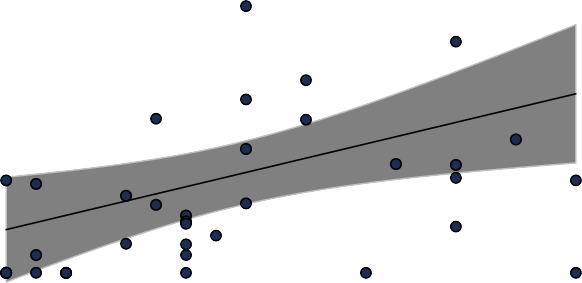 Share of Pastoral Land in 1290Source: County-level arable acreage in 1290 is from Broadberry et al. (2011). To obtain the prevalence of pastoral marriage, we take the county-level average across all parishes reported by Kussmaul (1990) that are located in the respective county.Evidence from the 1851 CensusAlthough our main focus of analysis is the period before 1800, we can exploit the detailed data available in mid-19th century censuses to illustrate the main mechanism that linked farm service for women and delayed marriage.  Farming was a declining part of the English economy.  Nonetheless, areas that employed servants  in agricultural production still saw markedly later marriage ages. In the following, we describe the data in detail and then present our empirical results.Variables from the 1851 CensusWe collect county-level information on civil condition and occupations from the 1851 British Census, Vol- ume I (Eyre and Spottiswoode, 1854). Civil conditions comprise bachelors, spinsters, husbands, wives, widowers, and widows, all aged 20 or older. We calculate the share of unmarried women as spinsters, di-  vided by the sum of wives, spinsters, and widows. Thus, our measure reflects women who have never been married – the relevant group for our argument. The census also lists detailed occupations in agriculture (for both male and female workers), including farmers, graziers, agricultural labourers, shepherds, cowkeep- ers/milksellers, and farm servants. We define the variable %AgServants as the number of farm servants, divided by all listed occupational categories in agriculture. In addition, we define the more specific category%AgServantsfemale, which includes only female servants in the numerator. Finally, we extract the number of employees in ’chief manufactures and products,’ and divide it by the total population aged 20 and above to obtain the variable %M anuf Emp.Empirical ResultsIn Table B.8, we investigate the link between pastoral employment in agriculture and marriage probabilities. The dependent variable is the ratio of spinsters (unmarried, but not widowed) to all women aged 20 or older,  in each county. Where many females remained unmarried until late in life, average age at first marriage must have been high. The ratio of single women has a mean of .28 and a standard deviation of .027 across 41 counties. We use two explanatory variables. First, the share of female agricultural servants in total agricul- tural employment (%AgServantsfemale) captures the demand for women as servants in agriculture.  Second,    we use the share of all agricultural servants in total agricultural employment (%AgServants).  This reflects   the strength of hiring labor year-long in agriculture in general; it is also the explanatory variable used by Kussmaul (1981). Columns 1 and 2 show a positive correlation between %AgServantsfemale and the pro-  portion of single women. The statistical significance of this result increases when we use %AgServants  instead (columns 4 and 5).  The number of agricultural servants reported in the census does not differenti-     ate between arable and pastoral farms. One way to address this issue is by instrumenting with pastoral land suitability (days of grass-growing).  Because our story relies on animal husbandry, we expect the coefficients to increase when we isolate this channel by IV estimation.  Columns 4 and 6 show that, for both explana-    tory variables, results are stronger when we instrument. According to these estimates, farm service was powerfully associated with a higher proportion of unmarried females. A one standard deviation increase in%AgServantsfemale pushes up the the proportion of single women by up to 3.5 percentage points. The same proportional increase of %AgServants raises the dependent variable by 3.9 percentage points. In levels (using the means of the explanatory variables), pastoral farm service raises the proportion of single women by 5.6–6.8 percentage points. Interestingly, we also find a negative effect of the share of manufacturing employment. This suggests that as industrial employment opportunities increased, the European Marriage Pattern declined.Figure B.13 complements the evidence provided above. The left panel shows the relationship between agricultural service and the proportion of single women,  after controlling for manufacturing employment   (this corresponds to column 5 in Table  B.8).  The right panel performs an additional analysis,  regressing      the fraction of single women directly on the historical share of pastoral land (again, after controlling for%M anuf Emp.  The  coefficient  on  P astoral1290  is  .102  (.023).  Given  that  the  average  of  P astoral1290 is .57, this estimate implies that pastoral production raises the share of unmarried women by about 5.7 percentage points countrywide.Additional Historical EvidenceOn the use of poll tax data as an indicator of the share of unmarried women (Oman, 1906):The result was that every shire of England returned an incredibly small number of adult in- habitants liable to the impost. This can be proved with absolute certainty by comparing the returns of the earlier...Poll-tax of 1377 with those of this...Poll-tax of 1381. ...The adult popu- lation of the realm had ostensibly fallen from 1,355,201 to 896,481 persons. These figures wereTable B.8: Celibacy and Service Employment in Agriculture in the 1851 British CensusNotes: Robust standard errors in parentheses. Key: *** significant at 1%; ** 5%; * 10%. The dependent variable is defined as the share of spinsters (unmarried, but not widowed) in the population over 20 yearsold. %AgServantsfemale and %AgServants are, respectively, the shares of female and all agricultural servants in total agricultural employment. %M anuf is the employment share in manufacturing.# Kleibergen-Paap rK Wald F statistic (cluster-robust). The corresponding Stock-Yogo value for 10% maximal IV bias is 16.4 in both columns 5 and 6.monstrous and incredible – in five years, during which the realm, though far from being in a flourishing condition, had yet been visited neither by pestilence, famine, nor foreign invasion,   the ministers were invited to believe that its population had  fallen off in  some districts  more than 50 per cent, in none less than 20 per cent...A glance at the details of the township-returns...reveals the simple form of evasion which the villagers had practised when sending in their schedules.   They had suppressed the existence       of their unmarried female dependants,  ....  The result is that most villages show an enormous   and impossible predominance  of  males  in  their  population,  and  an  equally  incredible  want of unmarried females. When therefore we find Essex or Suffolk or Staffordshire townships returning, one after another, a population working out in the proportion of five or four males to four or three females, we know what to conclude. [our emphasis]TablesFigure B.13: Pastoral Land, Servants in Agriculture, and Celibacy in 1851 (partial scatterplots)Celibacy and servants in agriculture	Reduced form with pastoral land share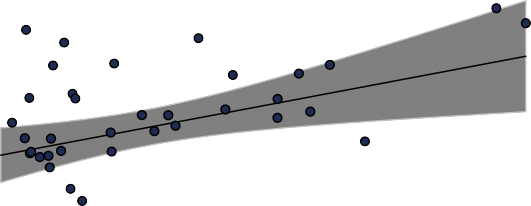 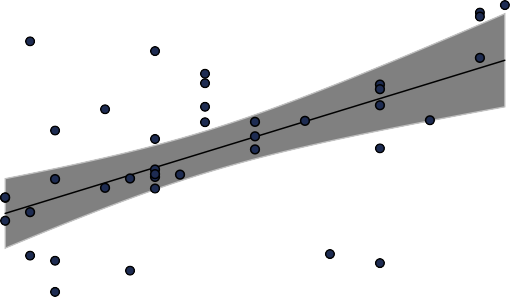 Notes: The y-axis plots the residual variation in the share of unmarried women (in population aged above 20), after controlling for the employment share in manufacturing. Employment shares and civil conditions are from the 1851 British Census (Eyre and Spottiswoode, 1854). See note to B.4 for share of pastoral land in 1290.Table B.9: List of Sampled Settlements from the 1381 Poll TaxTable B.9 – continued from previous pageTable B.9 – continued from previous pageTable B.9 – continued from previous pageTable B.9 – continued from previous pageNotes: The sampling procedure is described in Section B.6. Underlying settlement data for the 1381 poll tax are from Fenwick (1998, 2001, 2005).ReferencesAlesina, A., P. Giuliano, and N. Nunn (2011). On the Origins of Gender Roles: Women and the Plough. NBER WP 17098.Allen, R. C. (1988). The Growth of Labor Productivity in Early Modern English Agriculture. Explorations in Eco- nomic History 25, 117–146.Allen, R. C. (1991). The Two English Agricultural Revolutions, 1450-1850. In B. Campbell and M. Overton (Eds.), Land, Labour, and Livestock: Historical Studies in European Agricultural Productivity, pp. 236–254. Manchester: MUP.Allen, R. C. (1992). Enclosure and the Yeoman. Oxford: Oxford University Press.Allen, R. C. (2009). Agricultural Productivity and Rural Incomes in England and the Yangtze Delta, c. 1620–c.1820.Economic History Review 62(3), 525–550.Anderson, M. and R. Lee (2002). Malthus in State Space: Macro Economic-demographic Relations in English History, 1540 to 1870. Journal of Population Economics 15, 195–220.Beresford, M. (1989). A Review of Historical Research (to 1968). In M. Beresford and J. G. Hurst (Eds.), Deserted Medieval Villages, pp. 3–75. Gloucester: Alan Sutton.Berkeley, C. G. (1963). Agricultural Involution: The Process of Ecological Change in Indonesia. Berkeley, CA: University of California Press.Brenner, R. and C. Isett (2002). England’s Divergence from China’s Yangtze Delta: Property Rights, Microeconomics, and Patterns of Development. Journal of Asian Studies 61(2), 609–662.Broadberry, S., B. M. S. Campbell, and B. van Leeuwen (2011). Arable Acreage in England, 1270-1871. Working Paper.Clark, G. (2007). A Farewell to Alms: A Brief Economic History of the World. Princeton: Princeton University Press.Down, K., J. Jollans, A. Lazenby, and R. Wilkins (1981).  The Distribution of Grassland and Grassland Usage in  the UK. In J. Jollans (Ed.), Grassland in the British Economy, Number 10, pp. 580–583. Reading: University of Reading: Centre for Agricultural Strategy.Eyre, G. E. and W. Spottiswoode (1854). Population Tables II. Ages, Civil Condition, Occupations, and Birth-Place of the People. Vol. I. In Census of Great Britain, 1851. House of Commons Parliamentary Papers.FAO/IIASA (2010). Global Agro-ecological Zones (GAEZ) version 3.0. Technical report, IIASA, Laxenburg, Austria and FAO, Rome, Italy.Feng, W., J. Lee, and C. Campbell (1995). Marital Fertility Control Among the Qing Nobility: Implications for Two Types of Preventive Check. Population Studies 49(3), 383–400.Fenwick, C. (Ed.) (1998). The Poll Taxes of 1377, 1379, and 1381: Bedfordshire-Leicestershire. Oxford University Press for British Academy Records of Social and Economic History.Fenwick, C. (Ed.) (2001). The Poll Taxes of 1377, 1379 and 1381: Lincolnshire-Westmorland. Oxford University Press for British Academy Records of Social and Economic History.Fenwick, C. (Ed.) (2005). The Poll Taxes of 1377, 1379 and 1381: Wiltshire - Yorkshire. Oxford University Press for British Academy Records of Social and Economic History.Goldstone, J. (2003). Feeding the People, Starving the State: China’s Agricultural Revolution of the 17th and 18th Centuries. Global Economic History Network Conference. London.Kain, R. J. (1986). An Atlas and Index of the Tithe Files of Mid-Nineteenth-Century England and Wales. Cambridge University Press.Kelly, M. and C. Ó Grada (2010). Living Standards and Mortality since the Middle Ages. Working Papers 2010/26, School Of Economics, University College Dublin.Kussmaul, A. (1981). Servants in Husbandry in Early Modern England. Cambridge, CUP.Kussmaul, A. (1990). A General View of the Rural Economy of England, 1538-1840. Cambridge: Cambridge Univer- sity Press.Lee, J. and W. Feng (1999). Malthusian Models and Chinese Realities: The Chinese Demographic System 1700–2000.Population and Development Review 25(1), 33–65.Li, B. (1998). Agricultural Development in Jiangnan, 1620-1850. New York: St. Martin’s Press. Maddison, A. (2001). The World Economy. A Millennial Perspective. Paris: OECD.Mingay, G. E. and J. Thirsk (Eds.) (2011). The Agrarian History of England and Wales, 1750-1850, Volume VI. Cambridge University Press.Minge-Klevana, W. (1980). Does Labor Time Decrease With Industrialization? A Survey of Time-Allocation Studies.Current Anthropology 21(3), 279–298.Murdock, G. P. and C. Provost (1973). Factors in the Division of Labor by Sex: A Cross-Cultural Analysis. Ethnol- ogy 12(2), 203–225.Oman, C. (1906). The Great Revolt of 1381. Oxford : Clarendon Press.Smith, R. M. (2011). Demography and the Great Divergence: Reconsidering the European and Asian Evidence.Keynote address at the Economic History Society Conference, Cambridge, UK 2011.Voigtländer, N. and H.-J. Voth (2013). The Three Horsemen of Riches: Plague, War, and Urbanization in Early Modern Europe. Review of Economic Studies. Forthcoming.Wrigley, E. A., R. S. Davies, J. E. Oeppen, and R. S. Schofield (1997). English Population History from Family Reconstitution 1580-1837. New York: Cambridge University Press.Average Age of Womenat First MarriageCumulative MaritalFertility (20-44)England257.6France24.69Belgium258.9Germany26.48.1Scandinavia26.78.3Switzerland-9.3(1) OLS(2) OLS(3) OLS(4) IVP astoral1290.682*** (.116)1.067*** (.304).804*** (.275).952*** (.180)ln(popdensity).133.125(.107)(.115)Region FEnonoyesno(1) OLS(1) OLS(2) OLS(3) IV(4) OLS(5) OLS(6) IVPeriod1600-18371600-18371600-17491600-17491600-1749P astoral12904.036*5.973**8.085***4.321*6.817**7.759***(2.166)(2.554)(1.895)(2.235)(3.089)(1.838)DM V5.905*7.457**9.266***6.623*6.7349.076***(3.162)(2.879)(2.938)(3.614)(4.470)(2.916)Period FEyesyesyesyesyesyesRegion FEnoyesnonoyesnoR2.448.669-.197.492-Observations112112112666666Dependent Variable: Female Age at First MarriageDependent Variable: Female Age at First MarriageDependent Variable: Female Age at First MarriageDependent Variable: Female Age at First MarriageDependent Variable: Female Age at First Marriage(1)(1)(2)(3)(4)OLSOLSOLSIVIVPANEL A: Parish Level Panel, 1600-1837PANEL A: Parish Level Panel, 1600-1837PANEL A: Parish Level Panel, 1600-1837PANEL A: Parish Level Panel, 1600-1837PANEL A: Parish Level Panel, 1600-1837P astoralM arriage4.436**3.2886.149**9.488***(2.054)(2.421)(2.656)(.991)Period dummiesnoyesyesyesR2.096.410--Observations112112112112InstrumentP astoral1290ln(daysgrass)First Stage F-Statistic#7.553.2PANEL B: Parish Level Panel for 1600-1749PANEL B: Parish Level Panel for 1600-1749PANEL B: Parish Level Panel for 1600-1749PANEL B: Parish Level Panel for 1600-1749PANEL B: Parish Level Panel for 1600-1749P astoralM arriage2.6812.6126.611***9.566***(2.353)(2.445)(2.121)(.731)Period dummiesnoyesyesyesR2.058.060--Observations66666666InstrumentP astoral1290ln(daysgrass)First Stage F-Statistic#11.025.2SROWSROWSROWBirth RateRest of the World (ROW)SEuropeBirth RateBirth RateRest of the World (ROW)SEuropeBirth Ratein Europe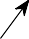 Death RateP astoralbroad27.41***11.44***(8.926)(4.045)P astoralnarrow20.26*9.444**(11.38)(4.514)Constant37.25***37.96***24.36***24.56***(4.899)(4.917)(2.216)R2.066.036.057.039Observations50505050Year1279c.1400c.1600c.17001750c.18001850England13.97275151China4.23.42.5Big Yangzi delta3.751.8751.8751.251.161.04Small Yangzi delta2.891.04AgeHutteritesWestern Europebefore 1800China20-240.550.450.2725-290.5020.430.2530-340.4470.370.2235-390.4060.30.1840-440.2220.180.12.2.3.4	.5	.6.7.8.4.5	.6	.7	.8.9Share of Pastoral Land in 1836Pastoral1290 = 1 − Share of Arable Land in 1290ln(daysgrass)General Crop Suitability.788*** (.135).545*** (.163)-.279*** (.067).808***.652**ln(daysgrass)General Crop Suitability.788*** (.135).545*** (.163)-.279*** (.067)(.185)(.252)ln(daysgrass)General Crop Suitability.788*** (.135).545*** (.163)-.279*** (.067)-.189*ln(daysgrass)General Crop Suitability.788*** (.135).545*** (.163)-.279*** (.067)(.108)R2.328.569.344.422Observations41412828P astoral12901.045***5.130**4.985**(0.147)(2.252)(2.508)DM V6.813** (2.684)7.098** (3.125)P astoralM arriage7.321*** (1.765)7.130*** (1.909)Period FE-yesyesyesyesObservations381126611266First Stage F-Statistic#18.933.230.641.616.5ln(Msingle/Wsingle).111** (.044).119*** (.037).132*** (.026)Wsingle/Nsample-1.389**-1.308***-2.053***Wsingle/Nsample(.523)0.4130.315Msingle/Nsample.141.714.499Msingle/Nsample(.430)(.527)(.673)ln(popdensity1290)-.110** (.049)-.286*** (.081)-.0885-.346***-.126*-.245*ln(popdensity1290)-.110** (.049)-.286*** (.081)(.059)(.058)(.071)(.121)Region FEnonoyesnonoyesnonoyesR2.273.473.683.262.392.746.003.222.368Observations222222222222222222Historic Counties of England Drop in Number of Taxpayers (%)Historic Counties of England Drop in Number of Taxpayers (%)No Data 11% - 20%21% - 30%31% - 40%41% - 50%51% - 60%61% - 70%No Data 11% - 20%21% - 30%31% - 40%41% - 50%51% - 60%61% - 70%No Data 11% - 20%21% - 30%31% - 40%41% - 50%51% - 60%61% - 70%No Data 11% - 20%21% - 30%31% - 40%41% - 50%51% - 60%61% - 70%No Data 11% - 20%21% - 30%31% - 40%41% - 50%51% - 60%61% - 70%No Data 11% - 20%21% - 30%31% - 40%41% - 50%51% - 60%61% - 70%No Data 11% - 20%21% - 30%31% - 40%41% - 50%51% - 60%61% - 70%Period1600-18371600-18371600-17491600-17491600-1749P astoral18363.622***7.580**4.502***4.177***7.8424.812***(.804)(3.293)(.706)(.867)(5.101)(.703)Period FEyesyesyesyesyesyesRegion FEnoyesnonoyesnoR2.577.715-.417.591-Observations838383494949InstrumentFirst Stage F-Statistic#ln(daysgrass)47.0ln(daysgrass)47.0ln(daysgrass)51.7ln(daysgrass)51.7ln(daysgrass)51.7Dependent Variable: Proportion of Unmarried Women in Female Population over 20Dependent Variable: Proportion of Unmarried Women in Female Population over 20Dependent Variable: Proportion of Unmarried Women in Female Population over 20Dependent Variable: Proportion of Unmarried Women in Female Population over 20Dependent Variable: Proportion of Unmarried Women in Female Population over 20Dependent Variable: Proportion of Unmarried Women in Female Population over 20Dependent Variable: Proportion of Unmarried Women in Female Population over 20(1)(2)(3)(4)(5)(6)OLSOLSIVOLSOLSIV%AgServantsfemale.335.387*1.766**(.229)(.210)(.773)%AgServants.141*.186***.681***(.073)(.062)(.214)%M anuf-.0626*-.0969**-.0781**-.145***(.034)(.049)(.032)(.053)R2.06.14-.09.20-Observations414141	4141	414141Instrumentln(daysgrass)ln(daysgrass)ln(daysgrass)First Stage F-Statistic#15.815.813.4.05.1	.15	.2.25.4.5.6	.7.8.9Share of Servants in AgricultureShare of Pastoral Land in 1290County# Settlem. per countyName of SettlementType of Settlement# of People in Sample1Berkshire10Shawrural162Berkshire10Faringdonrural1953Berkshire10Bercoterural354Berkshire10Enbornerural735Berkshire10East Hanneyrural416Berkshire10Burghfieldrural257Berkshire10Idstonerural468Berkshire10Balkingrural189Berkshire10Steventonrural17110Berkshire10Groverural11711Derbyshire10Youlgraverural23112Derbyshire10Darleyrural24613Derbyshire10Tideswellrural16514Derbyshire10Wormhillrural33115Derbyshire10Bakewellrural16616Derbyshire10Buxtonrural12617Derbyshire10Baslowrural29218Derbyshire10Glossoprural11819Derbyshire10Blackwellrural2620Derbyshire10Castletonrural26221Dorset10Warehamrural15022Dorset10Radipolerural3323Dorset10Tynehamrural5County# Settlem. per countyName of SettlementType of Settlement# of People in Sample24Dorset10Hanfordrural1925Dorset10Afflingtonrural2226Dorset10[name unknown]rural427Dorset10Bishop’s Candlerural1528Dorset10Kyngestonrural2229Dorset10Chartlon and Herringtonrural1730Dorset10W[...]rural2931Essex10West Hamrural23932Essex10Broomfieldrural3433Essex10Leaden Rodingrural3934Essex10Foxearthrural6335Essex10Lamarshrural4336Essex10Bobbingworthrural4837Essex10Chigwellrural12338Essex10LittkeBentleyrural4639Essex10GreatTothamrural7140Essex10Withamrural5841Gloucestershire10Frampton Mansellrural1942Gloucestershire10Hampnettrural1943Gloucestershire10Hatheroprural5044Gloucestershire10Bagendonrural745Gloucestershire10Postliprural2346Gloucestershire10Admingtonrural7247Gloucestershire10Rodboroughrural6248Gloucestershire10North Cerneyrural2649Gloucestershire10Lower Swellrural4450Gloucestershire10Ashton Under Hillrural6551Hampshire10Amportrural1852Hampshire10Quarleyrural10653Hampshire10[...]uterural6154Hampshire10Pokesolerural3155Hampshire10North Farehamrural1256Hampshire10Hambledonrural4957Hampshire10Chilworthrural1858Hampshire10Portsearural3259Hampshire10[name unknown]rural8660Hampshire10[name unknown]rural861Kent1Canterburyurban44562Lancashire10Salfordrural3563Lancashire10Boltonrural3564Lancashire10Heaton Norrisrural2965Lancashire10Castletonrural2066Lancashire10Chortlong Upon Medlockrural1267Lancashire10Halerural7368Lancashire10Aughtonrural6569Lancashire10Suttonrural4370Lancashire10Abramrural17County# Settlem. per countyName of SettlementType of Settlement# of People in Sample71Lancashire10Much Wooltonrural2072Leicestershire10Wyfordbyrural3773Leicestershire10Bottesfordrural15674Leicestershire10Croxton Kerrialrural6775Leicestershire10Stockerstonrural3776Leicestershire10Great Glenrural11077Leicestershire10Queninboroughrural10778Leicestershire10Barrow Upon Soarrural6779Leicestershire10Loddington with Launderural11780Leicestershire10Braunstonerural7981Leicestershire10Shentonrural11082Lincolnshire10Whaploderural72583Lincolnshire10Holbeachrural39984Lincolnshire10Beningtonrural12685Lincolnshire10Butterwickrural11886Lincolnshire10Fishtoftrural19387Lincolnshire10Skirbeckrural14088Lincolnshire10Swarbyrural2789Lincolnshire10Totill and South Restonrural5990Lincolnshire10Mablethorperural5791Lincolnshire10Belleau and Abyrural6092Norfolk10Werehamrural5193Norfolk10StowBardolph with Wimbotshamrural11394Norfolk10Denverrural6695Norfolk10Beetleyrural7496Norfolk10Colkirkrural5097Norfolk10East Brandenhamrural3298Norfolk10HolmeHalerural3599Norfolk10Ridlingtonrural71100Norfolk10NorthWalshamrural153101Norfolk10Crostwightrural44102Northamptonshire7Wellingboroughrural142103Northamptonshire7EastonMauditrural49104Northamptonshire7KingsClifferural147105Northamptonshire7Southwickrural32106Northamptonshire7Fotheringhayrural74107Northamptonshire7Duddingtonrural66108Northamptonshire7[name unknown]rural55109Oxfordshire12Banburyrural52110Oxfordshire12Neithrop and Calthorperural44111Oxfordshire12Adderburyrural85112Oxfordshire12Arncottrural33113Oxfordshire12Radfordrural30114Oxfordshire12Fifieldrural40115Oxfordshire12Mongewell Cadwell and Huntercomberural27116Oxfordshire12Warborough and Ganglesdownrural124117Oxfordshire12StMary Magdalenurban156118Oxfordshire12StGilesurban60County# Settlem. per countyName of SettlementType of Settlement# of People in Sample119Oxfordshire12Attingtonrural26120Oxfordshire12Waterstockrural50121Shropshire10Fauls Willaston and Adderleyrural51122Shropshire10Halesowenrural95123Shropshire10Waltonerural23124Shropshire10Marrington and Walcotrural62125Shropshire10CondoverwithParcelsrural50126Shropshire10Rowton with Parcelsrural40127Shropshire10Minsterleyrural44128Shropshire10Colehamrural33129Shropshire10Alveleyrural78130Shropshire10Wrickton and Walkerslowrural28131Somerset9Bathurban295132Somerset9Hardington Mandevillerural22133Somerset9Sutton Binghamrural13134Somerset9Closworthrural44135Somerset9WestCokerrural56136Somerset9Hardington Marshrural10137Somerset9Chilton Cantelorural21138Somerset9Pendomerrural8139Somerset9EastCokerrural8140Staffordshire11Moreton and Wilbrightonrural47141Staffordshire11High Onnrural33142Staffordshire11Rugeleyrural156143Staffordshire11Gnosallrural61144Staffordshire11Essington Coven and Strettonrural73145Staffordshire11Lichfieldurban667146Staffordshire11Curborough and Elmhurstrural50147Staffordshire11Norton Canes and Little Wirleyrural37148Staffordshire11Pipe Ridware and Packingtonrural48149Staffordshire11Mavesyn Ridwarerural99150Staffordshire11West Bromwichrural60151Suffolk10Langhamrural89152Suffolk10Buxlowrural28153Suffolk10Bulcamprural31154Suffolk10Hadleighrural312155Suffolk10Thwaiterural46156Suffolk10Mildenhallrural396157Suffolk10Flixtonrural116158Suffolk10[name unknown]rural127159Suffolk10Gippingrural43160Suffolk10Chevingtonrural63161Surrey10Wottonrural67162Surrey10Dorkingrural279163Surrey10Abingerrural20164Surrey10Shererural166165Surrey10Westcottrural59County# Settlem. per countyName of SettlementType of Settlement# of People in Sample166Surrey10Godalmingrural238167Surrey10Farncomberural56168Surrey10Chiddingfoldrural176169Surrey10Hurtmorerural13170Surrey10Hambledonrural23171Sussex1Chichesterurban474172Wiltshire11Throoperural33173Wiltshire11Crouchestonrural72174Wiltshire11Bishopstonerural46175Wiltshire11Wickrural26176Wiltshire11Stourtonrural53177Wiltshire11Mererural144178Wiltshire11Charnagerural33179Wiltshire11WestKnoylerural50180Wiltshire11Zealsrural131181Wiltshire11Salisburyurban304182Wiltshire11Nettonrural40183Worcestershire1Worcesterurban410184YorkshireER10Thornthorperural14185YorkshireER10Fimberrural45186YorkshireER10Westowrural54187YorkshireER10Acklam with Leaveningrural34188YorkshireER10Holme on the Woodsrural64189YorkshireER10Haytonrural69190YorkshireER10Lomdesboroughrural32191YorkshireER10Naburnrural47192YorkshireER10Fulfordrural47193YorkshireER10Cottyngwythrural44